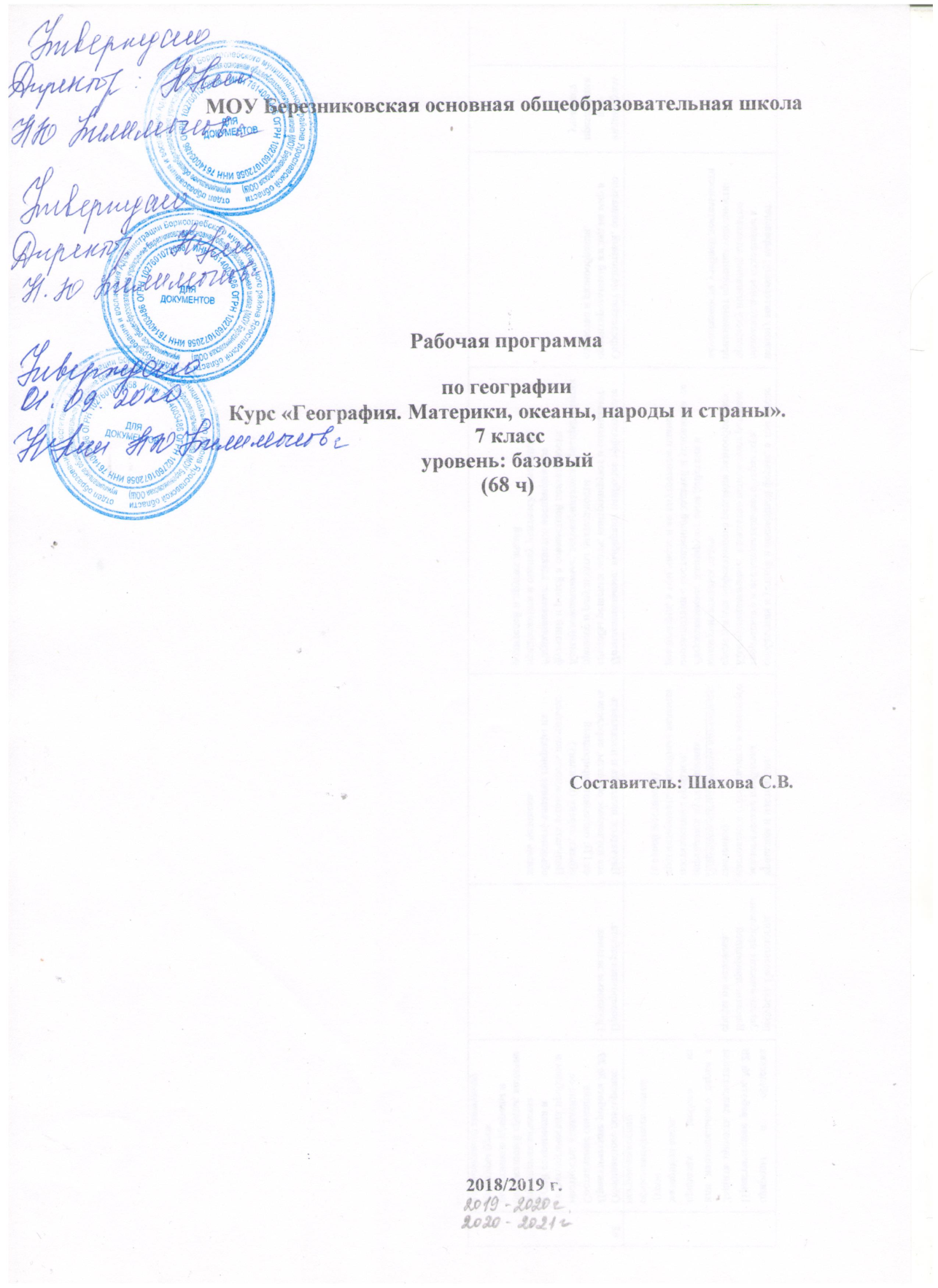 ПОЯСНИТЕЛЬНАЯ ЗАПИСКАНастоящая рабочая программа составлена на основе следующих нормативных документов:Федеральный закон от 29.12.2012 года № 273-ФЗ «Об образовании в Российской Федерации» (принят Государственной Думой 21 декабря 2012 года, одобрен Советом Федерации 26 декабря 2012 года)Федеральный государственный образовательный стандарт основного общего образования, утвержденного Приказом Министерства образования и науки Российской Федерации от 17.12.2010 г № 1897 «Об утверждении федерального государственного образовательного стандарта основного общего образования».Примерные программы по учебным предметам. География. 5-9 классы [Текст]. - 3-е изд., перераб. - М.: Просвещение, 2014. – 75 с. -- (Стандарты второго поколения).Федерального перечня учебников, рекомендованных Министерством образования и науки РФ к использованию в образовательном процессе; Рабочая программа ориентирована на использование учебника И.В. Душиной, В.А. Коринской,  В.А. Щенева «География. Материки, океаны, народы и страны», издательства «Дрофа», 2017 г.Согласно действующему в школе учебному плану рабочая программа для 7 классов предусматривает обучение в объеме 2 часа в неделю (34 учебные недели),  всего 68 часов в год.Цели обучения географии:- формирование системы географических знаний как компонента научной картины мира;- познание на конкретных примерах многообразия современного географического пространства на разных его уровнях ( от локального до глобального), что позволяет сформировать географическую картину мира;- приобретение опыта разнообразной деятельности (познавательной, информационно-коммуникативной, рефлексивной), формирование    практических знаний и умений для повседневной жизни, опыта познания и самопознания;- формирование общей культуры, необходимой каждому молодому человеку;- понимание закономерностей размещения населения и территориальной организации хозяйства в связи с природными, социально – экономическими и экологическими факторами, зависимости проблем адаптации и здоровья человека от географических условий проживания;- формирование навыков и умений безопасного и экологически целесообразного поведения в окружающей среде.ПЛАНИРУЕМЫЕ РЕЗУЛЬТАТЫ  ИЗУЧЕНИЯ УЧЕБНОГО ПРЕДМЕТАЛИЧНОСТНЫЕ:- овладение на уровне общего образования законченной системой географических знаний и умений, навыками их применения в различных жизненных ситуациях;- осознание ценности географических знаний, как важнейшего компонента научной картины мира;- формирование устойчивых установок социально-ответственного поведения в географической среде – среде обитания всего живого, в том числе и человека.МЕТАПРЕДМЕТНЫЕ:Метапредметные  результаты  курса  «География. Материки, океаны, народы и страны»  основаны на формировании универсальных учебных действий.Личностные УУД:- осознание себя как члена общества на глобальном, региональном и локальном уровнях (житель планеты Земля, житель конкретного региона);- осознание значимости и общности глобальных проблем человечества;- эмоционально-ценностное отношение к окружающей среде, необходимости её сохранения и рационального использования;- патриотизм, любовь к своей местности, своему региону, своей стране;- уважение к истории, культуре, национальным особенностям, толерантность.Регулятивные УУД:- способность к самостоятельному приобретению  новых знаний и практических умений;- умения управлять своей познавательной деятельностью;- умение организовывать свою деятельность;- определять её  цели и задачи;- выбирать средства   и применять их на практике;- оценивать достигнутые результаты.Познавательные УУД:- формирование и развитие по средствам географических знаний познавательных интересов,  интеллектуальных и творческих результатов;-умение вести самостоятельный поиск, анализ, отбор информации, её преобразование, сохранение, передачу и презентацию с помощью технических средств.Коммуникативные УУД:- самостоятельно организовывать учебное взаимодействие в группе  (определять общие цели, распределять роли, договариваться друг с другом)ПРЕДМЕТНЫЕ:- называть методы изучения Земли;- называть основные результаты выдающихся географических открытий и путешествий;- знать современное географическое положение материков и океанов, главные черты рельефа Земли, климатообразующие факторы и климаты, внутренние воды суши, зональные природные комплексы Земли, катастрофические явления природного характера;- развивать базовые знания страноведческого характера: о целостности и дифференциации природы материков, их крупных регионов и стран, о людях, их населяющих, об особенностях их жизни и хозяйственной деятельности в различных природных условиях.Содержание программы68 ч (2 часа в неделю)Раздел I Введение (3 часа) Тема 1. Что изучают в курсе «Материки, океаны, народы и страны» (1 ч)Знания материков, океанов, их расположения на карте. Тема 2. Географическая карта — источник географических знаний (1 ч)Из истории создания карт. Роль, свойства и виды карт. Явления и процессы, обозначаемые на картах, способы их изображения. Решение задач с     использованием карты.Практическая работа. Определение по картам и глобусам расстояния между точками в километрах и градусах.Тема 3. Как люди открывали мир (1 ч)«Открытие» Земли. Основные этапы накопления знаний о Земле, ее природе и населении.Знания о Земле в древнем мире. Первые путешествия, расширяющие представления европейцев о Старом Свете. Эпоха Великих географических      открытий. Развитие географических представлений об устройстве поверхности Земли.Современные географические исследования: Международный геофизический год, исследования Мирового океана, изучение Земли из космоса. Международное сотрудничество в изучении Земли.Практическая работа. Обучение простейшим приёмам работы с источниками географической информации, обозначение маршрутов экспедиций.Раздел II Земля — уникальная планета (12 часов) Тема 1. ЛИТОСФЕРА И РЕЛЬЕФ ЗЕМЛИ (2 ч)Гипотезы происхождения и теории эволюции литосферы. Сейсмические пояса Земли. Геологическое время. Карта строения земной коры.Рельеф земной поверхности. Закономерности размещения крупных форм рельефа. Природные катастрофы, происходящие в литосфере.Тема 2. АТМОСФЕРА И КЛИМАТЫ ЗЕМЛИ (3 ч)Гипотезы происхождения атмосферы. Пояса освещенности и тепловые пояса. Распределение температуры воздуха, атмосферного давления и осадков на Земле. Климатическая карта. Воздушные массы. Открытие общей циркуляции атмосферы. Климатообразующие факторы. Климатические пояса и области. Опасные природные явления в атмосфере.Тема 3. ГИДРОСФЕРА. МИРОВОЙ ОКЕАН (3 ч)Мировой океан — главная часть гидросферы. Гипотезы происхождения гидросферы. Единство вод Земли. Свойства вод Мирового океана. Водные    массы. Система поверхностных течений в океане. Льды.Взаимодействие океана с атмосферой и сушей.     Тема 4.  ГЕОГРАФИЧЕСКАЯ ОБОЛОЧКА (2 ч)Гипотезы возникновения жизни на Земле. Пути расселения по Земле растений, человека и животных. Значение связей живого и неживого вещества.Строение и свойства географической оболочки. Круговорот веществ и энергии. Природные комплексы, их строение и разнообразие. Природная зона. Географическая зональность. Высотная поясность. Карта природных зон.Тема 5. ЗЕМЛЯ - ПЛАНЕТА ЛЮДЕЙ (2 ч)Численность населения. Размещение населения по материкам, климатическим поясам, природным зонам. Распределение населения по удаленности от океана. Карта народов и плотности населения. Миграции населения. Основные этносы. Основные религии.    Основные виды хозяйственной деятельности. Страны мира, их группировка по различным признакам.Раздел III Материки и океаны (50 часов) Тема 1.  АФРИКА (9 часов)Географическое положение, размеры, очертания и омывающие континент моря и океаны. История исследования материка. Особенности природы. Преобладание равнин; горы и нагорья. Формирование рельефа под влиянием внутренних и внешних процессов. Размещение месторождений полезных ископаемых.Факторы формирования климата материка. Климатические пояса и типичные для них погоды. Внутренние воды, их зависимость от рельефа и климата, природные зоны. Характерные представители растительного и животного мира, почвы природных зон материка. Заповедники Африки.Природные богатства Африки и их использование. Стихийные природные явления.Народы и страны. Гипотеза об африканском происхождении человека. Разнообразие расового и этнического состава населения материка. Размещение населения в связи с историей заселения и природными условиями. Колониальное прошлое Африки. Современная политическая карта. Деление Африки на крупные регионы: Северная Африка (Египет, Алжир), Центральная Африка (Нигерия, Заир), Восточная Африка (Эфиопия, Кения), Южная Африка (ЮАР). Состав территории и страны региона. Общие черты и особенности природы и природных богатств регионов; влияние на природу региона прилегающих частей океанов. Черты различий между странами, входящими в регион. Главные особенности населения: язык, быт (тип жилища, национальная одежда, пища, традиции, обряды, обычаи), народные промыслы; религия.Основные виды хозяйственной деятельности по использованию природных богатств суши и прилегающих акваторий. Культурные растения и домашние животные. Изменение природы материка под влиянием человека.Крупные города, столицы, культурно-исторические центры стран региона.Тема 2. АВСТРАЛИЯ И ОКЕАНИЯ (4 часа)Австралия. Географическое положение, размеры, очертания и омывающие континент моря и океаны. История открытия и исследования Австралии.Особенности компонентов природы Австралии (рельеф, климат, внутренние воды, растительный и животный мир). Природные зоны материка, их размещение в зависимости от климата. Природные богатства. Изменения природы человеком и современные ландшафты. Меры по охране природы на континенте.Население Австралии. Особенности духовной и материальной культуры аборигенов и англо-австралийцев. Австралия — страна, занимающая весь континент. Виды хозяйственной деятельности и их различия в крупных регионах страны (в Северной, Центральной, Западной и Восточной Австралии). Столица и крупные города.Океания. Географическое положение. Из истории открытия и исследования Океании. Особенности природы в зависимости от происхождения островов и их географического положения. Заселение Океании человеком и изменение им природы островов. Современные народы и страны Океании.Тема 3. ЮЖНАЯ АМЕРИКА (7 часов)Географическое положение, размеры, очертания и омывающие континент моря и океаны. История открытия и исследования материка.Особенности природы: строение поверхности, закономерности размещения крупных форм рельефа в зависимости от строения земной коры. Размещение месторождений полезных ископаемых. Климат и факторы его формирования. Климатические пояса и типичные погоды. Внутренние воды.Своеобразие органического мира континента. Проявление на материке широтной зональности. Природные зоны, характерные представители растительного и животного мира, почвы природных зон. Высотная зональность в Андах. Степень изменения природы человеком. Заповедники Южной Америки. Стихийные природные явления на континенте. Природные богатства и их использование в хозяйственной деятельности населения.Народы и страны. История заселения материка. Коренное и пришлое население. Сложность и разнообразие расового и этнического состава населения континента. Размещение населения в связи с историей заселения и природными условиями. Колониальное прошлое материка и современная политическая карта. Деление Южной Америки на крупные регионы — Восточную часть и Андийскую область.Путешествие по крупным странам каждого из регионов. Особенности географического положения стран (Бразилии, Аргентины, Перу, Венесуэлы, Колумбии, Чили), их природы и природных богатств, особенности материальной и духовной культуры населения стран, основных видов хозяйственной деятельности. Культурные растения и домашние животные.Крупные города, столицы, культурно-исторические центры стран Южной Америки.Тема 4.  ОКЕАНЫ (2 часа)Тихий, Индийский, Атлантический океаны. Географическое положение. Краткая история исследования каждого из океанов. Особенности природы, виды хозяйственной деятельности в каждом из океанов. Охрана природы океанов.Северный Ледовитый океан. Географическое положение. Основные этапы исследования природы океана. Особенности природы океана, природные богатства и их использование в хозяйстве. Необходимость охраны природы океана.Тема 5.  АНТАРКТИДА (3часа)Антарктида. Из истории открытия и исследования материка. Своеобразие природы ледяного континента. Современные исследования материка.Тема 6. СЕВЕРНАЯ АМЕРИКА (7 часов)Географическое положение, размеры, очертания и омывающие континент океаны. Открытие и исследование материка.Особенности природы: строение рельефа в связи с историей его формирования, закономерности размещения полезных ископаемых; климатообразующие факторы, климатические пояса и типичные для них погоды; внутренние воды; особенности проявлений зональности на материке; основные черты природы зон тундры, тайги, смешанных и широколиственных лесов, степей. Уникальные природные ландшафты материка. Заповедники и национальные парки.Природные богатства материка, использование их человеком. Изменение природы в результате хозяйственной деятельности.Практическая работа. Сравнение климата отдельных частей материка, расположенных в одном климатическом поясе, оценка климатических условий для жизни и хозяйственной деятельности населения.Народы и страны. Этапы заселения континента. Основные этносы. Размещение населения в зависимости от истории заселения и природных условий. Формирование политической карты, страны Северной Америки.Краткая характеристика стран Англосаксонской (Канада и США) и Латинской Америки (Мексика и страны Карибского бассейна). Крупные города, столицы.          Тема 7. ЕВРАЗИЯ  (18 часов)Географическое положение материка, его размеры и очертания. Океаны и моря у берегов континента, их влияние на природу величайшего массива суши. Отечественные имена на карте Евразии. Особенности природы: этапы формирования рельефа; горы, нагорья, равнины, размещение месторождений полезных ископаемых; климатообразующие факторы, разнообразие климатов, климатические пояса и области; внутренние воды и распределение их по территории материка в зависимости от рельефа и климата.Проявление на материке широтной и высотной зональности. Особенности природы континента. Изменение природы материка в результате хозяйственной деятельности. Современные ландшафты. Крупнейшие заповедники.Народы и страны. Евразия (наряду с Африкой) — родина человека; расселение его по континенту. Расовый и этнический состав населения. Крупнейшие этносы Евразии. Неравномерность размещения населения: исторические и природные причины, обусловливающие ее. Этапы формирования политической карты Евразии. Современная политическая карта материка.Крупные регионы Евразии. Состав территории и страны региона. Общие черты природы и природных богатств региона и отдельных стран, входящих в его состав. Черты различий между странами. Главные особенности населения: язык, быт (тип жилища, национальная одежда, пища, традиции народов, обычаи, обряды). Ценности духовной культуры.Основные виды хозяйственной деятельности по использованию природных богатств суши и прилегающих акваторий. Территории с опасной экологической ситуацией. Культурные растения и домашние животные.Крупные города, их географическое положение.Зарубежная Европа. Северная Европа. Характеристика одной из стран. Западная Европа. Великобритания, Франция, Германия.Восточная Европа. Польша, Чехия, Словакия, Венгрия и другие страны. Страны Восточной Европы, пограничные с Россией: страны Балтии, Украина, Белоруссия, Молдавия.Южная Европа. Италия, Испания, Греция.Зарубежная Азия. Юго-Западная Азия. Страны региона (Саудовская Аравия и др.). Страны Закавказья: Грузия, Армения, Азербайджан.Центральная Азия. Монголия, Казахстан и другие страны.Восточная Азия. Китай, Япония.Южная Азия. Индия.Юго-Восточная Азия. Индонезия.Раздел IV. Земля — наш дом (3 часа)Географическая оболочка, ее свойства и строение. Этапы развития географической оболочки. Роль живых организмов в формировании природы Земли. Почва как особое природное образование.Взаимодействие природы и общества. Значение природных богатств для людей. Виды природных богатств. Влияние природы на условия жизни людей. Изменения природы в планетарном, региональном и локальном масштабах под воздействием хозяйственной деятельности людей. Необходимость международного сотрудничества в использовании природы и ее охране.Современная география. Роль географии в рациональном использовании природы.Учебно-тематический планОбучающиеся  научатся:- использовать различные источники географической информации (картографические, статистические, текстовые, видео- и фотоизображения, компьютерные базы данных) для поиска и извлечения информации для решения учебных и практико-ориентированных задач;- анализировать, обобщать и интерпретировать географическую информацию;- находить и формулировать зависимости и закономерности;- определять и сравнивать качественные и количественные показатели, характеризующие географические объекты, процессы и явления, их положение в пространстве по географическим картам разного содержания;- в процессе работы с одним или несколькими источниками географической информации выявлять содержащуюся в них противоречивую информацию;- составлять описание географических объектов, процессов и явлений с использованием разных источников географической информации;- представлять в различных формах географическую информацию необходимую для решения учебных и практико-ориентированных задач.- овладеет основными навыками нахождения, использования и презентации географической информации; - использовать разнообразные географические знания в повседневной жизни для объяснения и оценки разнообразных явлений и процессов, самостоятельно оценивать уровень безопасности окружающей среды, адаптации к условиям проживания, соблюдать меры безопасности в случае природных стихийных бедствий и техногенных катастроф.Обучающиеся получат возможность научиться:- объяснять зависимость размещения крупных географических объектов от особенностей строения Земли;- самостоятельно приобретать новые знания и умения;- моделировать географические объекты и явления при помощи компьютерных программ.- различать изученные географические объекты, процессы и явления, сравнивать географические объекты, процессы и явления на основе известных характерных свойств и проводить их простейшую классификацию;- использовать знания о географических законах и закономерностях, о взаимосвязях между изученными географическими объектами процессами и явлениями для объяснения их свойств, условий протекания и географических различий;- проводить с помощью приборов измерения температуры, влажности воздуха, атмосферного давления, силы и направления ветра, абсолютной и относительной высоты, направления и скорости течения водных потоков;- оценивать характер взаимодействия деятельности человек и компонентов природы в разных географических условиях, с точки зрения концепции устойчивого развития.                                  - использовать знания о географических явлениях в повседневной жизни для сохранения здоровья и соблюдения норм экологического поведения в быту и окружающей среде;- приводить примеры, показывающие роль географической науки в решении социально-экономических и геоэкологических проблем человечества; примеры практического использования географических знаний в различных областях деятельности;- воспринимать и критически оценивать информацию географического содержания в научно-популярной литературе и средствах массовой информации.№ п.пРазделКоличество часов1Введение32Главные особенности природы Земли123Океаны и материки504Географическая оболочка — наш дом3Итого68№тема и тип урокаэлементы содержанияпланируемые результатыпланируемые результатыпланируемые результатыдомашнеезаданиедата№тема и тип урокаэлементы содержанияпредметные  УУДметапредметные УУДличностные УУДдомашнеезаданиедатаВВЕДЕНИЕ (3часа)Цель: создать условия для освоения системы географических знаний о целостном, многообразном и динамично изменяющемся мире, о методах географической науки, развитие познавательного интереса обучающихся.ВВЕДЕНИЕ (3часа)Цель: создать условия для освоения системы географических знаний о целостном, многообразном и динамично изменяющемся мире, о методах географической науки, развитие познавательного интереса обучающихся.ВВЕДЕНИЕ (3часа)Цель: создать условия для освоения системы географических знаний о целостном, многообразном и динамично изменяющемся мире, о методах географической науки, развитие познавательного интереса обучающихся.ВВЕДЕНИЕ (3часа)Цель: создать условия для освоения системы географических знаний о целостном, многообразном и динамично изменяющемся мире, о методах географической науки, развитие познавательного интереса обучающихся.ВВЕДЕНИЕ (3часа)Цель: создать условия для освоения системы географических знаний о целостном, многообразном и динамично изменяющемся мире, о методах географической науки, развитие познавательного интереса обучающихся.ВВЕДЕНИЕ (3часа)Цель: создать условия для освоения системы географических знаний о целостном, многообразном и динамично изменяющемся мире, о методах географической науки, развитие познавательного интереса обучающихся.ВВЕДЕНИЕ (3часа)Цель: создать условия для освоения системы географических знаний о целостном, многообразном и динамично изменяющемся мире, о методах географической науки, развитие познавательного интереса обучающихся.ВВЕДЕНИЕ (3часа)Цель: создать условия для освоения системы географических знаний о целостном, многообразном и динамично изменяющемся мире, о методах географической науки, развитие познавательного интереса обучающихся.1Что изучают в курсе «География материков и океанов»(урок открытия нового знания»Физическая география как наука. Материки и части светаНаучатся:понимать предмет изучения курса, его структуру, различия между материками и частями светаПолучат  возможность научиться: работать с текстом учебника, анализировать схемы и таблицы, карты, высказывать собственное мнение, суждение; показывать географические объектыПознавательные: называют предмет изучения курса, особенности построения учебника, основные группы карт и их свойства; показывают материки и части света, океаны, острова; определяют роль карты в жизни людей; описывают способы изображения, применяемые на картах; объясняют построение градусной сеткиКоммуникативные: взаимодействуют в ходе групповой работы, ведут диалог, участвуют в дискуссии, принимают другое мнение и позицию, допускают существование различных точек зренияРегулятивные: прогнозируют результаты уровня усвоения изучаемого материала; принимают и сохраняют учебную задачу.Сохраняют мотивацию к учебной деятельности; проявляют интерес к новому учебному материалу; выражают положительное отношение к процессу познания; адекватно принимают причины успешности/ неуспешности учебной деятельности.§ 12Карта – особый источник географических знаний. Разномасштабность картографического изображения. Практические работы № 1 Группировка карт учебника и атласа по разным признакам. (урок общеметодологический направленности)Различие карт по охвату территории, масштабу и содержанию. Определение по  картам и глобусу расстояний в градусной мере и километрах. Научатся: понимать роль карт в науке и жизни людейПолучат возможность научиться: описывать способы изображения, применяемые на картах; объяснять построение градусной сеткиПознавательные: называют основные группы карт и их свойства; определяют роль карты в жизни людей; описывают способы изображения применяемые на картах; объясняют построение градусной сетки.Коммуникативные: взаимодействуют в ходе групповой работы, ведут диалог, участвуют в дискуссии, принимают другое мнение и позицию, допускают существование различных точек зренияРегулятивные: прогнозируют результаты уровня усвоения изучаемого материала; принимают и сохраняют учебную задачу; самостоятельно выделяют и формулирую цель; составляют план и последовательность действий.Проявляют заинтересованность не только в личном успехе, но и в решении проблемных заданий всей группы; выражают положительное отношение к процессу познания; адекватно принимают причины успешности/ неуспешности учебной деятельности.§ 33Как люди открывали мир  (урок общеметодологический направленности)Эпоха Великих географических открытий.Научатся: характеризовать эпоху Великих географических открытий.Получат  возможность научиться: описывать наиболее значительные географические  путешествия и открытия различных эпох: античности, Средневековья, эпохи Великих географических открытий, научных экспедиций XVII –XIX вв., современностиПознавательные: называют основные группы карт и их свойства; определяют роль карты в жизни людей; описывают способы изображения применяемые на картах; объясняют построение градусной сетки.Коммуникативные: взаимодействуют в ходе групповой работы, ведут диалог, участвуют в дискуссии, принимают другое мнение и позицию, допускают существование различных точек зренияРегулятивные: прогнозируют результаты уровня усвоения изучаемого материала; принимают и сохраняют учебную задачу; самостоятельно выделяют и формулирую цель; составляют план и последовательность действий.Проявляют заинтересованность не только в личном успехе, но и в решении проблемных заданий всей группы; выражают положительное отношение к процессу познания; адекватно принимают причины успешности/ неуспешности учебной деятельности.§2Раздел 1. ЗЕМЛЯ - УНИКАЛЬНАЯ ПЛАНЕТА (12 часов)Литосфера и рельеф Земли  (2 часа)Цель: создать условия для овладения умениями для изучения современного облика планеты Земля, происхождения материков и океанов, проявление общих географических закономерностей, географии населения, политической карты мира; освоение способов практической деятельности: получение и интерпретация информации из карт, схем, диаграмм и других источников; развитие познавательного интереса обучающихся.Раздел 1. ЗЕМЛЯ - УНИКАЛЬНАЯ ПЛАНЕТА (12 часов)Литосфера и рельеф Земли  (2 часа)Цель: создать условия для овладения умениями для изучения современного облика планеты Земля, происхождения материков и океанов, проявление общих географических закономерностей, географии населения, политической карты мира; освоение способов практической деятельности: получение и интерпретация информации из карт, схем, диаграмм и других источников; развитие познавательного интереса обучающихся.Раздел 1. ЗЕМЛЯ - УНИКАЛЬНАЯ ПЛАНЕТА (12 часов)Литосфера и рельеф Земли  (2 часа)Цель: создать условия для овладения умениями для изучения современного облика планеты Земля, происхождения материков и океанов, проявление общих географических закономерностей, географии населения, политической карты мира; освоение способов практической деятельности: получение и интерпретация информации из карт, схем, диаграмм и других источников; развитие познавательного интереса обучающихся.Раздел 1. ЗЕМЛЯ - УНИКАЛЬНАЯ ПЛАНЕТА (12 часов)Литосфера и рельеф Земли  (2 часа)Цель: создать условия для овладения умениями для изучения современного облика планеты Земля, происхождения материков и океанов, проявление общих географических закономерностей, географии населения, политической карты мира; освоение способов практической деятельности: получение и интерпретация информации из карт, схем, диаграмм и других источников; развитие познавательного интереса обучающихся.Раздел 1. ЗЕМЛЯ - УНИКАЛЬНАЯ ПЛАНЕТА (12 часов)Литосфера и рельеф Земли  (2 часа)Цель: создать условия для овладения умениями для изучения современного облика планеты Земля, происхождения материков и океанов, проявление общих географических закономерностей, географии населения, политической карты мира; освоение способов практической деятельности: получение и интерпретация информации из карт, схем, диаграмм и других источников; развитие познавательного интереса обучающихся.Раздел 1. ЗЕМЛЯ - УНИКАЛЬНАЯ ПЛАНЕТА (12 часов)Литосфера и рельеф Земли  (2 часа)Цель: создать условия для овладения умениями для изучения современного облика планеты Земля, происхождения материков и океанов, проявление общих географических закономерностей, географии населения, политической карты мира; освоение способов практической деятельности: получение и интерпретация информации из карт, схем, диаграмм и других источников; развитие познавательного интереса обучающихся.Раздел 1. ЗЕМЛЯ - УНИКАЛЬНАЯ ПЛАНЕТА (12 часов)Литосфера и рельеф Земли  (2 часа)Цель: создать условия для овладения умениями для изучения современного облика планеты Земля, происхождения материков и океанов, проявление общих географических закономерностей, географии населения, политической карты мира; освоение способов практической деятельности: получение и интерпретация информации из карт, схем, диаграмм и других источников; развитие познавательного интереса обучающихся.Раздел 1. ЗЕМЛЯ - УНИКАЛЬНАЯ ПЛАНЕТА (12 часов)Литосфера и рельеф Земли  (2 часа)Цель: создать условия для овладения умениями для изучения современного облика планеты Земля, происхождения материков и океанов, проявление общих географических закономерностей, географии населения, политической карты мира; освоение способов практической деятельности: получение и интерпретация информации из карт, схем, диаграмм и других источников; развитие познавательного интереса обучающихся.4Земля – уникальная планета Солнечной системы. Литосфера (урок «открытия» нового знания)Геологическая история Земли. Гипотезы происхождения материков и океанов. Развитие рельефа материков и океанов. Работа с картами атласа.Научится: называть отличия Земли от других планет, геологический возраст Земли, отличия материковой коры от океанической.Получат  возможность научиться: работать со схемой и текстом учебника. Познавательные: устанавливают причинно-следственные связи и зависимости между объектами.Коммуникативные: слушают и вступают в диалог, участвуют в коллективном обсуждении, умеют с достаточной точностью выражать свои мысли в соответствии с задачей, владеют монологической и диалогической формами речи в соответствии с грамматическими нормами русского языка.Регулятивные: самостоятельно ставят цели, принимают и сохраняют учебную задачу, учитывают выделенные учителем ориентиры действия.Проявляют заинтересованность не только в личном успехе, но и в решении проблемных заданий всей группы; выражают положительное отношение к процессу познания; адекватно понимают причины успешности/ не успешности учебной деятельности § 4, составление таблицы, отражающей взаимодействие внутренних и внешних рельефообразующих процессов5Рельеф. Практическая работа № 2 Определение по карте направлений передвижения литосферных плит и предположение размещения материков и океанов через миллионы лет (на основе теории тектоники плит) (урок общеметодологической направленности) Тектоническая карта. Размещение крупных форм рельефа на материках и океанах.Научатся: объяснять существенные признаки понятий «платформа», «рельеф»; образование и размещение крупных форм рельефа Земли как результат взаимодействия внутренних и внешних рельефообразующих процессов.Получат возможность научиться: прогнозировать изменения очертаний суши в результате движения литосферных плит; работать с картами атласа и контурными картами. Познавательные: самостоятельные выделяют и формулируют цели;  устанавливают причинно-следственные связи и зависимости между объектами; самостоятельно создают алгоритм деятельности при решении проблем.Коммуникативные: проявляют активность во взаимодействии для решения коммуникативных и познавательных задач.Регулятивные: учитывают ориентиры, данные учителем, при освоении нового учебного материала.Сравнивают разные точки зрения; оценивают собственную учебную деятельность; сохраняют мотивацию к учебной деятельности§ 5 работа с к/к (изображение тектонических структур и форм рельефа в соответствующем цвете)Атмосферы и климаты Земли (3 часа)Атмосферы и климаты Земли (3 часа)Атмосферы и климаты Земли (3 часа)Атмосферы и климаты Земли (3 часа)Атмосферы и климаты Земли (3 часа)Атмосферы и климаты Земли (3 часа)Атмосферы и климаты Земли (3 часа)Атмосферы и климаты Земли (3 часа)6Свойства и роль атмосферы в жизни Земли. Климатические карты (урок «открытие» нового знания)Перемещение воздушных масс. Влияние природных особенностей материков и океанов на климат ЗемлиНаучатся: называть и показывать климатообразующие факторы, климатические пояса, основные типы воздушных масс, области пассатов, муссонов, западного переноса воздуха.Получат возможность научиться: определять по климатическим картам распределение на поверхности Земли температур и осадков.Познавательные: самостоятельно выделяют и формулируют цели; устанавливают причинно-следственные связи и зависимости между объектами; самостоятельно создают алгоритм деятельности при решении проблем.Коммуникативные: проявляют активность во взаимодействии для решения коммуникативных и познавательных задач.Регулятивные: прогнозирую результаты уровня усвоения изучаемого материала; принимают и сохраняют учебную задачу.Сравнивают разные точки зрения; оценивают собственную учебную деятельность; сохраняют мотивацию к учебной деятельности.работа с к/к (нанесение климатических поясов)7Климатообразующие факторы (урок общеметодологической направленности)Территориальное сочетание климатообразующих факторовНаучатся: описывать общую циркуляцию атмосферыПолучать возможность научиться: объяснять понятия «воздушная масса», «пассаты»; влияние климата на жизнь, быт и хозяйственную жизнь человекаПознавательные: самостоятельное формулируют познавательные цели, осуществляют поиск и выделяют необходимую информацию, моделируют, структурируют знания, осознанно и произвольно строят речевое высказывание в устной форме.Коммуникативные: слушают и вступают в диалог, участвуют в коллективном обсуждении, умеют с достаточной полнотой и точностью выражать свои мысли  в соответствии с задачей, владеют монологический и диалогической формами речи в соответствии с грамматическими нормами русского языка.Регулятивные: умеют определять цели, составлять план и последовательность действий; оценивают собственные достижения.Применяют правила делового сотрудничества; сравнивают разные точки зрения; оценивают собственную учебную деятельность; выражают положительное отношение к процессу познания.§ 68Климаты Земли. Практическая работа №3  Описание климата места по климатической карте.  (урок общеметодологической направленности) Типы климатов. Климатические пояса. Климатическая карта. Антропогенное влияние на глобальные и региональные климатические процессы.Научатся: устанавливать причины возникновения областей повышенного и пониженного давления воздуха.Получат  возможность научиться: характеризовать влияние различных факторов на формирование климата.Познавательные: самостоятельно выделяют и формулируют цели; анализируют вопросы, находят ответы.Коммуникативные: участвуют в коллективном обсуждении проблем; обмениваются мнениями, понимают позицию партнера.Регулятивные: ставят учебную задачу на основе соотнесения того, что уже известно и усвоено, и того, что еще неизвестно.Оценивают собственную учебную деятельность, свои достижения; анализируют и характеризуют эмоциональное состояние и чувства окружающих, строят взаимоотношения с их учетом.§ 7Гидросфера. Мировой океан (3 часа)Гидросфера. Мировой океан (3 часа)Гидросфера. Мировой океан (3 часа)Гидросфера. Мировой океан (3 часа)Гидросфера. Мировой океан (3 часа)Гидросфера. Мировой океан (3 часа)Гидросфера. Мировой океан (3 часа)Гидросфера. Мировой океан (3 часа)9Мировой океан – часть гидросферы (урок «открытия» нового знания)Части гидросферы: Мировой океан, ледники, воды суши. Рельеф дна Мирового океана. Методы изучения морских глубин. Температура и соленость вод Мирового океана.Научатся: называть и показывать океаны, моря, заливы, проливы, течения, ресурсы океана и методы их использования, меры по охране вод океана. Получать возможность научиться: описывать примеры взаимодействия океана с атмосферой и сушей; объяснять роль океана в жизни Земли, свойства вод, причины образования течений; работать с текстом учебника и картой атласа; решать экологические задачи; высказывать собственное мнение, суждение.Познавательные: осуществлять поиск необходимой информации; самостоятельно создают алгоритмы деятельности при решении проблем различного характера.Коммуникативные: чувствуют в коллективном обсуждении проблем; обмениваются мнениями, понимают позицию партнёраРегулятивные: прогнозируют результаты уровня усвоения изучаемого материала и сохраняют учебную задачу.Сохраняют мотивацию к учебной деятельности; проявляют интерес к новому материалу; выражают положительное отношение к процессу познания, адекватно принимают причины успешности /неуспешности учебной деятельности. § 810Поверхностные течения в Мировом океане (урок «открытия» нового знания)Циркуляция вод Мирового океана. Биоресурсы Мирового океана.Научатся: называть и показывать океаны, моря, заливы, проливы, течения, ресурсы океана и методы их использования, меры по охране вод океана.Получать возможность научиться: описывать примеры взаимодействия океана с атмосферой и сушей;  объяснять роль океана в жизни Земли, свойства вод причины образования течений; работать с текстом учебника и картой атласа; решать экологические задачи; высказывать собственное мнение, суждениеПознавательные: самостоятельно выделяют и формулируют цели; анализируют вопросы, находят ответыКоммуникативные: участвуют в коллективном обсуждении проблем; обмениваются мнениями, понимают позицию партнера.Регулятивные: принимают и сохраняют учебную задачу, самостоятельно выделяют и формулируют цель; составляют план и последовательность действий.Сохраняют мотивацию к учебной деятельности; проявляют интерес к новому материалу; выражают положительное отношение к процессу познания; адекватно принимают причины успешности/ неуспешности учебной деятельности§911Океан как среда жизни (урок общеметодологической направленности)Условия жизни в океане и биологические богатства Мирового океана.Научатся: называть и показывать океаны, моря, заливы, проливы, течения, ресурсы океана и методы их использования, меры по охране вод океана.Получать возможность научиться: описывать примеры взаимодействия океана с атмосферой и сушей;  объяснять роль океана в жизни Земли, свойства вод причины образования течений; работать с текстом учебника и картой атласа; решать экологические задачи; высказывать собственное мнение, суждениеПознавательные: самостоятельно выделяют и формулируют цели; анализируют вопросы, находят ответыКоммуникативные: участвуют в коллективном обсуждении проблем; обмениваются мнениями, понимают позицию партнера.Регулятивные: принимают и сохраняют учебную задачу, самостоятельно выделяют и формулируют цель; составляют план и последовательность действий.Сохраняют мотивацию к учебной деятельности; проявляют интерес к новому материалу; выражают положительное отношение к процессу познания; адекватно принимают причины успешности/ неуспешности учебной деятельности§9Географические оболочки (2 часа)Географические оболочки (2 часа)Географические оболочки (2 часа)Географические оболочки (2 часа)Географические оболочки (2 часа)Географические оболочки (2 часа)Географические оболочки (2 часа)Географические оболочки (2 часа)12Строение  и свойства географической оболочки (урок «открытия» нового знания)Разнообразие растительного и животного мира Земли, особенности распространения живых организмов на суше и в Мировом океане. Природно-антропогенное равновесие, пути сохранения и восстановления. Научатся: называть границы распространения живого вещества, свойства ГО; описывать схемы круговорота (воды, биологический, геологический, круговорот веществ в сообществе живых организмов), схему строения ПК. Получат возможность научиться: объяснять влияние освещённости на природные ритмы, причины зональной и азональной дифференциации ПК: прогнозировать изменение ПКПознавательные: ставят и формулируют цели и проблему урока; осознанно и произвольно строят сообщения я в устной и письменной форме, в том числе творческого и исследовательского характера.Коммуникативные: адекватно используют речевые средства для эффективного решения коммуникативных задач.Регулятивные: планируют свои действия в соответствии с поставленной задачей и условиями реализации, в том числе во внутреннем планеОпределяют внутреннюю позицию учащегося на уровне положительного отношения к образовательному процессу; понимают необходимость учения, выраженного в преобладании учебно-познавательных мотивов и предпочтений социального способа оценки знаний.§10, 11, составление прогноза «Изменение природных комплексов под действием природных факторов и человеческой деятельности13Природные комплексы (ПК). Географическая зональность  (урок общеметодологической направленности)Разнообразие растительного и животного мира. ПК географической зоны.Научатся: называть и показывать ПЗ.Получат возможность научится: работать с текстом учебника и картами атласа; анализировать схемы, таблицы; высказывать собственное мнение; осознавать сложность имеющихся в природе взаимосвязей.Познавательные: самостоятельно выделяют и формулирую цели; анализирую вопросы, находят и ответы.Коммуникативные: участвуют в коллективном обсуждении проблем; обмениваются мнениями, понимают позицию партнера.Регулятивные: ставят учебную задачу на основе соотнесения того, что уже известно и усвоено,  того, что еще неизвестно.Определяют внутреннюю позицию учащегося на уровне положительного отношения к образовательному процессу; понимают необходимость учения, выраженного в преобладании учебно-познавательных мотивов и предпочтений социально способа оценки знаний.§ 12 Земля-планета людей (2 часа)Земля-планета людей (2 часа)Земля-планета людей (2 часа)Земля-планета людей (2 часа)Земля-планета людей (2 часа)Земля-планета людей (2 часа)Земля-планета людей (2 часа)Земля-планета людей (2 часа)14Расселение человека по материкам (урок «открытия» нового знания)Численность населения планеты. Размещение. Народы и религии. Основные виды хозяйственной деятельностиНаучатся: называть и показывать предполагаемые пути расселения человека по материкам и основные районы повышенной плотности населения на Земле; наиболее распространенные языки, мировые религии и ареалы их распространения.Получат  возможность научиться: работать с текстом учебника  и картами атласа; анализировать схемы, таблицы; высказывать собственное мнение.Познавательные: осуществляют поиск необходимой информации; самостоятельно создают алгоритмы деятельности при решении проблем различного характера.Коммуникативные: участвуют в коллективном обсуждении проблем; обмениваются мнениями, понимают позицию партнера.Регулятивные: принимают и сохраняют учебную задачу; учитывают выделенные ориентиры действия в новом учебном материале в сотрудничестве с учителем)Определяют целостный социально ориентированный взгляд на мир в единстве и разнообразии народов, культуры и религии. Знакомятся  с понятием «древняя родина человека» и «предполагаемые пути расселения людей по материкам»§ 13, 14 Создание презентаций «Страны мира»15Религии мира. Страны мира Практическая работа№ 4 Сравнительное описание численности, плотности и динамики населения материков и стран мира. Моделирование на контурной карте размещения крупнейших этносов и малых народов, а также крупных городов (урок общеметодологической направленности)Численность населения планеты. Размещение. Народы и религии. Основные виды хозяйственной деятельностиНаучатся: называть и показывать предполагаемые пути расселения человека по материкам и основные районы повышенной плотности населения на Земле; наиболее распространенные языки, мировые религии и ареалы их распространения.Получат  возможность научиться: работать с текстом учебника  и картами атласа; анализировать схемы, таблицы; высказывать собственное мнение.Познавательные: осуществляют поиск необходимой информации; самостоятельно создают алгоритмы деятельности при решении проблем различного характера.Коммуникативные: участвуют в коллективном обсуждении проблем; обмениваются мнениями, понимают позицию партнера.Регулятивные: принимают и сохраняют учебную задачу; учитывают выделенные ориентиры действия в новом учебном материале в сотрудничестве с учителем)Определяют целостный социально ориентированный взгляд на мир в единстве и разнообразии народов, культуры и религии. Знакомятся  с понятием «древняя родина человека» и «предполагаемые пути расселения людей по материкам»§ 14, с. 68-69;§ 15 Раздел 2. МАТЕРИКИ  И ОКЕАНЫ (50 часов)Африка (9 часов) Цель: создать условия для изучения основных черт природы материка, крупных природных, природно-хозяйственных и историко-культурных регионов материка и стран; взаимодействия человека и природы на разных этапах, освоение разных видов познавательной, информационно-коммуникативной, ценностно-смысловой, рефлексивной деятельности.Раздел 2. МАТЕРИКИ  И ОКЕАНЫ (50 часов)Африка (9 часов) Цель: создать условия для изучения основных черт природы материка, крупных природных, природно-хозяйственных и историко-культурных регионов материка и стран; взаимодействия человека и природы на разных этапах, освоение разных видов познавательной, информационно-коммуникативной, ценностно-смысловой, рефлексивной деятельности.Раздел 2. МАТЕРИКИ  И ОКЕАНЫ (50 часов)Африка (9 часов) Цель: создать условия для изучения основных черт природы материка, крупных природных, природно-хозяйственных и историко-культурных регионов материка и стран; взаимодействия человека и природы на разных этапах, освоение разных видов познавательной, информационно-коммуникативной, ценностно-смысловой, рефлексивной деятельности.Раздел 2. МАТЕРИКИ  И ОКЕАНЫ (50 часов)Африка (9 часов) Цель: создать условия для изучения основных черт природы материка, крупных природных, природно-хозяйственных и историко-культурных регионов материка и стран; взаимодействия человека и природы на разных этапах, освоение разных видов познавательной, информационно-коммуникативной, ценностно-смысловой, рефлексивной деятельности.Раздел 2. МАТЕРИКИ  И ОКЕАНЫ (50 часов)Африка (9 часов) Цель: создать условия для изучения основных черт природы материка, крупных природных, природно-хозяйственных и историко-культурных регионов материка и стран; взаимодействия человека и природы на разных этапах, освоение разных видов познавательной, информационно-коммуникативной, ценностно-смысловой, рефлексивной деятельности.Раздел 2. МАТЕРИКИ  И ОКЕАНЫ (50 часов)Африка (9 часов) Цель: создать условия для изучения основных черт природы материка, крупных природных, природно-хозяйственных и историко-культурных регионов материка и стран; взаимодействия человека и природы на разных этапах, освоение разных видов познавательной, информационно-коммуникативной, ценностно-смысловой, рефлексивной деятельности.Раздел 2. МАТЕРИКИ  И ОКЕАНЫ (50 часов)Африка (9 часов) Цель: создать условия для изучения основных черт природы материка, крупных природных, природно-хозяйственных и историко-культурных регионов материка и стран; взаимодействия человека и природы на разных этапах, освоение разных видов познавательной, информационно-коммуникативной, ценностно-смысловой, рефлексивной деятельности.Раздел 2. МАТЕРИКИ  И ОКЕАНЫ (50 часов)Африка (9 часов) Цель: создать условия для изучения основных черт природы материка, крупных природных, природно-хозяйственных и историко-культурных регионов материка и стран; взаимодействия человека и природы на разных этапах, освоение разных видов познавательной, информационно-коммуникативной, ценностно-смысловой, рефлексивной деятельности.16Географическое положение Африки. Из истории исследования Практическая работа № 5.  Определение географических координат крайних точек, протяженности материка с севера на юг в градусах и километрах. Обучение определению географического положения материка. (урок «открытия» нового знания)Особенности ГП Африки определение координат крайних точек материка, его  протяженность с севера на юг в градусной мере и километрах. Открытие и освоение материка, путешественники и первооткрыватели.Научатся: называть исследователей Африки и результаты их работы.Получат возможность научиться: показывать элементы береговой линии и составлять характеристику ФГП материка по плану, использую карты атласа и текст учебникаПознавательные: ставят и формулирую цели и проблему урока; осознано и произвольно строят сообщения в устной и письменной форме, в том числе творческого  и исследовательского характера.Коммуникативные: проявляют активность во взаимодействии для решения коммуникативных и познавательных задач.Регулятивные: умеют определять цели, составлять план и последовательность действий; оценивают собственные достижения.Проявляют устойчивый учебно-познавательный интерес к новым общим способам решения задач§ 16 Составление прогноза о влияние ФГП на природу материка. 17Рельеф Африки Практическая работа № 6 Обозначение на контурной карте крупных форм рельефа и месторождений полезных ископаемых. (урок общеметодологической направленности)Геологическое строение материка, особенности строения, геологическая история развития. Полезные ископаемые, их размещение. Анализ тектонической и физической карт Африки. Выявление зависимости формирования рельефа от тектонического строения. Составление таблицы «Рельеф Африки»Научатся: называть и  показывать на карте крупные географические объекты; работать с текстом учебника.Получат  возможность научиться: находить в тематических картах информацию о происхождении материка и образовании крупных форм рельефа.Познавательные: самостоятельно формулируют познавательную цель, осуществляют поиск и выделение необходимой информации; самостоятельно структурируют знания; осознано и произвольно строят речевой высказывание в устной форме.Коммуникативные: взаимодействую в ходе групповой работы; ведут диалог, участвуют в дискуссии; принимают другое мнение  и позицию; допускают существование различных точек зрения.Регулятивные: прогнозируют результаты уровня усвоения изученного материала и сохраняют учебную задачу.Сравнивают разные точки зрения; оценивают собственную учебную деятельность; сохраняют мотивацию к учебной деятельности.§ 17 Обозначение на к/к крупных форм рельефа и месторождений полезных ископаемых.18Климат Африки (урок общеметодологической направленности)Климатообразующие факторы: широтное положение Африки, влияние океана, постоянные ветра, рельефа материка. Климаты Африки, их характерные черты и распространение.Научатся: называть и показывать территории с определенным типом климата, характеризовать типы погоды на материке.Получат возможность научиться: определять температуру и количества осадков по климатической карте; характеризовать пояса атмосферного давления в течении года, влияние других климатообразующих факторов на типы климатов.Познавательные: осуществляют поиск необходимой информации; самостоятельно создают алгоритмы деятельности при решении проблем различного характера.Коммуникативные: участвуют в коллективном обсуждении проблем; обмениваются мнениями, понимают позицию партнера.Регулятивные: прогнозируют результаты уровня усвоения изученного материала и сохраняют учебную задачу.Сравнивают разные точки зрения; оценивают собственную учебную деятельность; сохраняют мотивацию к учебной деятельности.§ 18 Работа с контурной картой.19Внутренние воды Африки (урок общеметодологической направленности)Гидрографическая сеть Африки: реки, озера, их расположение, особенности происхождения. Влияние рек и озер на жизнь людей. Описание водного объекта по плану. Работа с контурной картой.Научатся: называть и показывать крупные важнейшие реки и озера, характеризовать источники питания рек.Получат  возможность научиться: определять  ГП водных объектов; описывать «образ» одной из рек континента (по картам и тексту учебника); объяснять влияние рек и озер на жизнь, быт, хозяйственную деятельность народов материка.Познавательные: ставят и формулирую цели и проблему урока; осознано и произвольно строят сообщения в устной и письменной форме, в том числе творческого  и исследовательского характера.Коммуникативные: адекватно используют речевые средства для эффективного решения коммуникативных задач.Регулятивные: планируют свои действия в соответствии с поставленной задачей и условиями реализации, в том числе во внутреннем плане.Сравнивают разные точки зрения; оценивают собственную учебную деятельность; сохраняют мотивацию к учебной деятельности.§ 19 Создание презентаций «Внутренние воды Африки», «Водопады»20Природные зоны  Африки. Практическая работа № 7   Определение причин разнообразия природных зон материка. (урок общеметодологической направленности)Природные зоны и их компоненты. Разнообразие и размещение ПЗ Африки. Особенности природных зон.Научатся:  составлять краткую географическую характеристику ПЗ по картам и другим источникам информации.Получат возможность научиться: выделять и описывать и объяснять существенные при знаки ПЗ, особенности их размещения, типичных представителей растительного и животного мира.Познавательные: ставят и формулирую цели и проблему урока; осознано и произвольно строят сообщения в устной и письменной форме, в том числе творческого  и исследовательского характера.Коммуникативные: проявляют активность во взаимодействии для решения коммуникативных и познавательных задач.Регулятивные: определяют цели, составляют план и последовательность действий,  проводят коррекцию, оценивают результаты собственных достижений.Выражают устойчивый познавательный интерес к новым общим способам решения задач.§ 20, 21 Создание презентации «Природные зоны Африки»21Население и политическая карта Африки Практическая работа № 8: Характеристика ПК по картам (урок «открытия» нового знания)Народы Африки, их размещение, численность и плотность населения, быт, особенности ведения хозяйства, нравы, обычаи, религии. Страны, их расположение.Научатся: называть основные народы Африки и расы, к которым они принадлежат.Получат возможность научиться: показывать районы высокой плотности населения; крупнейшие народы материка, места их расселения; крупные по площади страны.Познавательные: осуществляют поиск необходимой информации; самостоятельно создают алгоритмы деятельности при решении проблем различного характера.Коммуникативные: участвуют в коллективном обсуждении проблем; обмениваются мнениями, понимают позицию партнера.Регулятивные: принимают и сохраняют учебную задачу; учитывают выделенные ориентиры действия в новом учебном материале в сотрудничестве с учителем.Осознают свою этническую принадлежность; проявляют гуманистическое осознание, социальную компетентность как готовность к решению моральных дилемм, умение ориентироваться в межличностных отношениях.§ 22 Создание презентации «Страны и народы Африки»22Страны Северной и Центральной Африки (урок общеметодологической направленности)Регионы Африки. Северная и Центральная Африка: их расположение, особенности рельефа, климата, гидрографии, природы, населения.Практическая работа: составление на основе карт и других источников географической характеристики одной из стран.Научатся: называть районы древних цивилизаций; приводить примеры адаптации человека к условиям окружающей среды, ее влияние на культуру народов Африки.Получат возможность научиться: определять ГП страны и ее столицы; описывать особенности рельефа, климата, жизни и традиций населения в различных регионах.Познавательные: осуществляют поиск необходимой информации; самостоятельно создают алгоритмы деятельности при решении проблем различного характера.Коммуникативные: участвуют в коллективном обсуждении проблем; обмениваются мнениями, понимают позицию партнера.Регулятивные: принимают и сохраняют учебную задачу; учитывают выделенные ориентиры действия в новом учебном материале в сотрудничестве с учителем, предлагают помощь и сотрудничество.Оценивают собственную учебную деятельность, свои достижения; анализируют и характеризуют эмоциональное состояние и чувства окружающих; строят свои взаимоотношения с их учетом; сознают влияние природы на формирование духовной и материальной культуры человека и общества.§ 23 23Страны Южной Африки. Практическая работа № 9 Оценивание климатических условий одного из африканских народов на основе сопоставления ареалов его распространения. Описание природных условий, населения и хозяйственной жизни одной из африканских стран (урок общеметодологической направленности)Регионы Африки. Северная и Центральная Африка: их расположение, особенности рельефа, климата, гидрографии, природы, населения.Практическая работа: составление на основе карт и других источников географической характеристики одной из стран.Научатся: называть районы древних цивилизаций; приводить примеры адаптации человека к условиям окружающей среды, ее влияние на культуру народов Африки.Получат возможность научиться: определять ГП страны и ее столицы; описывать особенности рельефа, климата, жизни и традиций населения в различных регионах.Познавательные: осуществляют поиск необходимой информации; самостоятельно создают алгоритмы деятельности при решении проблем различного характера.Коммуникативные: участвуют в коллективном обсуждении проблем; обмениваются мнениями, понимают позицию партнера.Регулятивные: принимают и сохраняют учебную задачу; учитывают выделенные ориентиры действия в новом учебном материале в сотрудничестве с учителем, предлагают помощь и сотрудничество.Оценивают собственную учебную деятельность, свои достижения; анализируют и характеризуют эмоциональное состояние и чувства окружающих; строят свои взаимоотношения с их учетом; сознают влияние природы на формирование духовной и материальной культуры человека и общества.§ 24 24Обобщающее повторение темы «Африка» (урок отработки умений и рефлексии)ГП, ПЗ, климат, рельеф Африки. Население и политическая карта.Научатся: называть и показывать все изученные объекты, определять их ГП; описывать природный объект страну (по плану).Получат  возможность научиться: объяснять влияния природы на жизнь человека.Познавательные: ставят и формулирую цели и проблему урока; самостоятельно создают проблему урока; самостоятельно создают алгоритм деятельности при решении проблем.Коммуникативные: проявляют активность во взаимодействии для решения коммуникативных и познавательных задач (задают вопросы, формулирую свои затруднения)Регулятивные: принимают и сохраняют учебную задачу; учитывают выделенные ориентиры действия в новом учебном материале в сотрудничестве с учителем, предлагают помощь и сотрудничество.Определяют целостный, социально-ориентированный взгляд на мир в единстве и разнообразии.§25,26 Подготовка презентаций к защите проектов.Австралия (4 часа)Цель: создать условия для изучения основных черт природы материка, крупных природных, природно-хозяйственных и историко-культурных регионов материка; определения и сравнения различий населения разных регионов и материков, изучения правил природопользования, освоения разных видов познавательной, информационно-коммуникативной, ценностно-смысловой, рефлексивной деятельности.Австралия (4 часа)Цель: создать условия для изучения основных черт природы материка, крупных природных, природно-хозяйственных и историко-культурных регионов материка; определения и сравнения различий населения разных регионов и материков, изучения правил природопользования, освоения разных видов познавательной, информационно-коммуникативной, ценностно-смысловой, рефлексивной деятельности.Австралия (4 часа)Цель: создать условия для изучения основных черт природы материка, крупных природных, природно-хозяйственных и историко-культурных регионов материка; определения и сравнения различий населения разных регионов и материков, изучения правил природопользования, освоения разных видов познавательной, информационно-коммуникативной, ценностно-смысловой, рефлексивной деятельности.Австралия (4 часа)Цель: создать условия для изучения основных черт природы материка, крупных природных, природно-хозяйственных и историко-культурных регионов материка; определения и сравнения различий населения разных регионов и материков, изучения правил природопользования, освоения разных видов познавательной, информационно-коммуникативной, ценностно-смысловой, рефлексивной деятельности.Австралия (4 часа)Цель: создать условия для изучения основных черт природы материка, крупных природных, природно-хозяйственных и историко-культурных регионов материка; определения и сравнения различий населения разных регионов и материков, изучения правил природопользования, освоения разных видов познавательной, информационно-коммуникативной, ценностно-смысловой, рефлексивной деятельности.Австралия (4 часа)Цель: создать условия для изучения основных черт природы материка, крупных природных, природно-хозяйственных и историко-культурных регионов материка; определения и сравнения различий населения разных регионов и материков, изучения правил природопользования, освоения разных видов познавательной, информационно-коммуникативной, ценностно-смысловой, рефлексивной деятельности.Австралия (4 часа)Цель: создать условия для изучения основных черт природы материка, крупных природных, природно-хозяйственных и историко-культурных регионов материка; определения и сравнения различий населения разных регионов и материков, изучения правил природопользования, освоения разных видов познавательной, информационно-коммуникативной, ценностно-смысловой, рефлексивной деятельности.Австралия (4 часа)Цель: создать условия для изучения основных черт природы материка, крупных природных, природно-хозяйственных и историко-культурных регионов материка; определения и сравнения различий населения разных регионов и материков, изучения правил природопользования, освоения разных видов познавательной, информационно-коммуникативной, ценностно-смысловой, рефлексивной деятельности.25Географическое положение Австралии. История открытия и  исследования материка. Рельеф и полезные ископаемые (урок «открытия» нового знания)Особенности ГП Австралии определение координат крайних точек материка, его  протяженность с севера на юг в градусной мере и километрах. Обозначение рельефа и полезных ископаемых на карте.Научатся: называть исследователей Африки и результаты их работы.Получат  возможность научиться: показывать элементы береговой линии и сравнивать ФГП Австралии и Африки, составлять характеристику ФГП; находить в тематических картах информацию для объяснения происхождения материка и образование крупнейших форм рельефа, полезных ископаемых.Познавательные: ставят и формулирую цели и проблему урока; осознано и произвольно строят сообщения в устной и письменной форме, в том числе творческого  и исследовательского характера.Коммуникативные: проявляют активность во взаимодействии для решения коммуникативных и познавательных задач.Регулятивные: ставят учебную задачу на основе соотнесения того, что уже известно и усвоено,  и того, что еще неизвестно.Применяют правила делового сотрудничества; сравнивают точки зрения; оценивают собственную учебную деятельность; выражают положительное отношение к процессу познания.§ 27 Сравнение ФГП Африки и Австралии.26Климат, внутренние воды Австралии. Органический мир. Природные зоны Практическая  работа № 10. Сравнение географического положения Австралии и Африки; определение черт сходства и различия основных компонентов природы этих континентов, а также степени природных и антропогенных изменений ландшафтов каждого из материков (урок общеметодологической направленности)Климатические особенности гидрографии. Разнообразие ПЗ, их компоненты и размещение. Эндемичность представителей животного мира. Обозначение на карте крупных рек и озер.Научатся: описывать особенности преобладающих ВМ, климатических поясов; характеризовать режим питания рек.Получат возможность научиться: называть и показывать ПЗ, места обитания представителей животного и растительного мира; приводить примеры рационального и нерационального использования природных богатств.Познавательные: ставят и формулирую цели и проблему урока; осознано и произвольно строят сообщения в устной и письменной форме, в том числе творческого  и исследовательского характера.Коммуникативные:  проявляют активность во взаимодействии для решения коммуникативных и познавательных задач (задают вопросы, формулируют свои затруднения, предлагают помощь и сотрудничество) Регулятивные: принимают и сохраняют учебную задачу; учитывают выделенные ориентиры действия в новом учебном материале в сотрудничестве с учителемВыражают устойчивый учебно-познавательный интерес к новым общим способам  решения задач. Прогнозируют тенденции изменения почв, растительного и животного мира, природных комплексов в целом под воздействием деятельности человека.§ 28 Описание природной зоны27Австралийский Союз (урок общеметодологической направленности)История становления государственности Австралии. Природа, население, хозяйство. Описание страны по картам.Научатся: показывать по карте районы повышенной плотности населения; объяснять влияния истории на заселение материка, его рельефа и климата на жизнь и хозяйственную деятельность населения.Получат  возможность научиться: устанавливать связь между ГП, природными условиями, ресурсами, хоз. деятельностью и бытом жителей отдельных регионов.Познавательные: осуществляют поиск необходимой информации; самостоятельно создают алгоритмы деятельности при решении проблем различного характера.Коммуникативные: участвуют в коллективном обсуждении проблем; обмениваются мнениями, понимают позицию партнера.Регулятивные: принимают и сохраняют учебную задачу; учитывают выделенные ориентиры действия в новом учебном материале в сотрудничестве с учителем, предлагают помощь и сотрудничество.Определяют целостный, социально-ориентированный взгляд на мир в единстве и разнообразии культуры и природных богатств.§ 29 Создание презентации «Рассказ об Австралии»28Океания (урок «открытия» нового знания)Особенности части света. Происхождение, особенности рельефа, природы островов. История открытия Океании, исследователи и первооткрыватели. Народы и страны Океании.Научатся: называть и показывать наиболее крупные острова и архипелаги, описывать природу островов.Получат  возможность научиться: объяснять связь особенностей природы с их происхождением, влияние океана на природу, жизнь и быт населения.Познавательные: овладевают целостными представлениями о качествах личности человека; привлекают информацию, полученную ранее, для решения учебной задачи.Коммуникативные: планируют цели и способы взаимодействия; обмениваются мнениями; участвуют в коллективном обсуждении проблем; распределяют обязанности, проявляют способность к взаимодействию.Регулятивные: учитывают ориентиры, данные учителем, при освоении нового учебного материала.Сохраняют мотивацию к учебной деятельности; проявляют интерес к новому материалу; выражают положительное отношение к процессу познания; адекватно принимают причины успешности/ неуспешности учебной деятельности§ 30 Южная Америка (7 часов)Цель: создать условия для изучения основных черт природы материка, крупных природных, природно-хозяйственных и историко-культурных регионов материка и стран, для сравнения географических особенностей разных материков и регионов; освоения разных видов познавательной, информационно-коммуникативной, ценностно-смысловой, рефлексивной деятельности.Южная Америка (7 часов)Цель: создать условия для изучения основных черт природы материка, крупных природных, природно-хозяйственных и историко-культурных регионов материка и стран, для сравнения географических особенностей разных материков и регионов; освоения разных видов познавательной, информационно-коммуникативной, ценностно-смысловой, рефлексивной деятельности.Южная Америка (7 часов)Цель: создать условия для изучения основных черт природы материка, крупных природных, природно-хозяйственных и историко-культурных регионов материка и стран, для сравнения географических особенностей разных материков и регионов; освоения разных видов познавательной, информационно-коммуникативной, ценностно-смысловой, рефлексивной деятельности.Южная Америка (7 часов)Цель: создать условия для изучения основных черт природы материка, крупных природных, природно-хозяйственных и историко-культурных регионов материка и стран, для сравнения географических особенностей разных материков и регионов; освоения разных видов познавательной, информационно-коммуникативной, ценностно-смысловой, рефлексивной деятельности.Южная Америка (7 часов)Цель: создать условия для изучения основных черт природы материка, крупных природных, природно-хозяйственных и историко-культурных регионов материка и стран, для сравнения географических особенностей разных материков и регионов; освоения разных видов познавательной, информационно-коммуникативной, ценностно-смысловой, рефлексивной деятельности.Южная Америка (7 часов)Цель: создать условия для изучения основных черт природы материка, крупных природных, природно-хозяйственных и историко-культурных регионов материка и стран, для сравнения географических особенностей разных материков и регионов; освоения разных видов познавательной, информационно-коммуникативной, ценностно-смысловой, рефлексивной деятельности.Южная Америка (7 часов)Цель: создать условия для изучения основных черт природы материка, крупных природных, природно-хозяйственных и историко-культурных регионов материка и стран, для сравнения географических особенностей разных материков и регионов; освоения разных видов познавательной, информационно-коммуникативной, ценностно-смысловой, рефлексивной деятельности.Южная Америка (7 часов)Цель: создать условия для изучения основных черт природы материка, крупных природных, природно-хозяйственных и историко-культурных регионов материка и стран, для сравнения географических особенностей разных материков и регионов; освоения разных видов познавательной, информационно-коммуникативной, ценностно-смысловой, рефлексивной деятельности.29Географическое положение Южной Америки. История открытия и  исследования материка.  Практическая работа № 11. Определение черт сходства и различий географического положения Африки и Южной Америки (урок «открытия» нового знания)Особенности ГП Южной Америки. Основные черты природы. История освоения и исследования, путешественники и первооткрыватели. Определение координат крайних точек материка, его  протяженность с севера на юг в градусной мере и километрах.Научатся: называть и показывать имена и маршруты путешественников и  исследователей, все изучаемые объекты береговой линииПолучат  возможность научиться: прогнозировать (оценивать) влияние ФГП на природу материка; сравнивать ГП Южной Америки и Африки.Познавательные: ставят и формулирую цели и проблему урока; самостоятельно создают алгоритм деятельности при решении проблем.Коммуникативные:  проявляют активность во взаимодействии для решения коммуникативных и познавательных задач (задают вопросы, формулируют свои затруднения, предлагают помощь и сотрудничество) Регулятивные: принимают и сохраняют учебную задачу; учитывают выделенные ориентиры действия в новом учебном материале в сотрудничестве с учителемВыражают устойчивый учебно-познавательный интерес к новым общим способам  решения задач; заполняют таблицы; работают с картами атласа, составляют по карте маршрут путешествия.§ 31 30Рельеф Южной Америки (урок общеметодологической направленности)Геологическая история материка. Крупные формы рельефа, их расположение, особенности строения и развития. Полезные ископаемые, их размещение. Анализ тектонической и физической карт. Обозначение на к\к крупных форм рельефа и месторождения полезных ископаемых.Научатся: называть и  показывать  крупные формы рельефа, месторождения полезных ископаемых, области вулканизма и землетрясений.Получат  возможность научиться: находить в тематических картах информацию о происхождении материка и образовании крупных форм рельефа, выявлять зависимость форм рельефа материка от деятельности  внутренних и внешних процессов; объяснять различия в сочетании месторождений.Познавательные: самостоятельно выделяют и формулируют познавательную цель, используют общие приемы решения познавательных задачКоммуникативные:  участвуют в коллективном обсуждении проблем; проявляют активность во взаимодействии для решения коммуникативных и познавательных задач.Регулятивные: планируют свои действия в соответствии с поставленной задачей и оценивают правильность выполнения действия.Выражают устойчивый учебно-познавательный интерес к новым общим способам  решения задач§ 32 Создание презентации «Рельеф Южной Америки»31Климат. Внутренние воды Южной Америки. Практическая работа №12 Описание крупных речных систем Южной Америки (по выбору учащихся). (урок общеметодологической направленности)Климатообразующие факторы: влияние океанов, морских течений; постоянные ветры, рельеф материка. Климат Южной Америки, характерные черты, распространение. Анализ климатограмм; выявление причин высокой влажности климата на континенте,Научатся: называть и показывать территории с определенным типом климата, крупные реки и озера; характеризовать источники их питания, климатообразующие факторы, ВМ, климатические пояса.Получат  возможность научиться: описывать типы погоды на материке; определять климатические показатели по картам; ГП водных объектов; сравнивать  климат Ю. Америки и Африки; описывать «образ» одной из рек континента (по картам и текстам  учебника); объяснять влияние рек и озер на жизнь, быт и хоз. деятельность народов материка.Познавательные: ставят и формулирую цели и проблему урока; осознано и произвольно строят сообщения в устной и письменной форме, в том числе творческого  и исследовательского характера.Коммуникативные: планируют цели и способы взаимодействия; обмениваются мнениями; участвуют в коллективном обсуждении проблем; распределяют обязанности, проявляют способность к взаимодействию.Регулятивные: определяют последовательность промежуточных целей с учетом конечного результата; составляют план и последовательность действий.Проявляют заинтересованность не только в личном успехе, но и в решении проблемных заданий всей группой; выражают положительное отношение к процессу познания; адекватно понимают причины успешности/ неуспешности учебной деятельности.§ 33 Создание презентации «Внутренние воды Южной Америк и»32Природные зоны  Южной Америки. Изменение природы человеком  (урок общеметодологической направленности)Природные зоны и их компоненты. Разнообразие и размещение ПЗ Южной Америки, их размещение. Описание природных зон.Научатся:  составлять краткую географическую характеристику ПЗ по картам и другим источникам информации.Получат  возможность научиться: определять представителей животного и растительного мира по картам и другим источникам информации; характеризовать широтную зональность, азональность в размещении природных зон, объяснять их.Познавательные: выбирают наиболее эффективные способы решения задач; контролируют и оценивают процесс и результат деятельности.Коммуникативные: договариваются о распределении функций и ролей в совместной деятельности.Регулятивные: адекватно воспринимают предложения и оценку учителей, товарищей, родителей и других людей.Выражают устойчивый учебно-познавательный интерес к новым общим способам  решения задач§ 34 Создание презентации «Природа Южной Америк и»33Население и политическая карта Южной Америки (урок «открытия» нового знания)Народы Южной Америки, их размещение, численность и плотность населения, быт, особенности ведения хозяйства, нравы, обычаи, религии. Страны, их расположение.Научатся: называть основные народы, проживающие в Южной Америке и расы, к которым они принадлежат.Получат  возможность научиться: показывать районы высокой плотности населения; крупнейшие по площади страны; выявлять связи между ГП, природными условиями, ресурсами, деятельностью и бытом населения регионов и странПознавательные: осуществляют поиск необходимой информации; самостоятельно создают алгоритмы деятельности при решении проблем различного характера.Коммуникативные: участвуют в коллективном обсуждении проблем; обмениваются мнениями, понимают позицию партнера.Регулятивные: принимают и сохраняют учебную задачу; учитывают выделенные ориентиры действия в новом учебном материале в сотрудничестве с учителем.Проявляют способности к решению моральных дилемм на основе учета позиций партнеров в общении, ориентируясь на их мотивы и чувства, устойчивое следование в поведении моральными нормами и эстетическими требованиями.§ 35 Создание презентации «Природа Южной Америк и»34Страны Южной Америки. Практическая работа № 13. Характеристика природы страны и населения (Чили, Венесуэла)  (урок общеметодологической направленности)Регионы Южной Америки: андские страны и страны равнинного востока. История индейских народов. Страны: их местоположение, особенности рельефа, климата, гидрографии, природы, населения.Описание страны по картам.Научатся: называть районы древних цивилизаций; приводить примеры адаптации человека к условиям окружающей среды, ее влияние на культуру народов Южной Америки.Получат возможность научиться: определять ГП страны и ее столицы; описывать особенности рельефа, климата, жизни и традиций населения в различных регионах.Познавательные: осуществляют поиск необходимой информации; самостоятельно создают алгоритмы деятельности при решении проблем различного характера.Коммуникативные: участвуют в коллективном обсуждении проблем; обмениваются мнениями, понимают позицию партнера.Регулятивные: принимают и сохраняют учебную задачу; учитывают выделенные ориентиры действия в новом учебном материале в сотрудничестве с учителем, предлагают помощь и сотрудничество.Оценивают собственную учебную деятельность, свои достижения; анализируют и характеризуют эмоциональное состояние и чувства окружающих; строят свои взаимоотношения с их учетом; сознают влияние природы на формирование духовной и материальной культуры человека и общества.§ 36, 37 35Обобщающее повторение темы «Южные материки» (урок отработки умений и рефлексии)Обобщение знаний о природе и населении Южной Америки. Подведение итогов по теме.Научатся: называть и показывать все изученные объекты, определять их ГП; описывать природный объект, страну (по плану).Получат возможность научиться: объяснять влияния природы на жизнь человека.Познавательные: ставят и формулирую цели и проблему урока; самостоятельно создают проблему урока; самостоятельно создают алгоритм деятельности при решении проблем.Коммуникативные: проявляют активность во взаимодействии для решения коммуникативных и познавательных задач (задают вопросы, формулирую свои затруднения)Регулятивные: принимают и сохраняют учебную задачу; учитывают выделенные ориентиры действия в новом учебном материале в сотрудничестве с учителем, предлагают помощь и сотрудничество.Определяют целостный, социально-ориентированный взгляд на мир в единстве и разнообразии.подбор фрагментов описания южных материков из литературных произведений, их иллюстрирование		Океаны (2 часа)Цель: создать условия для изучения  особенностей природы океанов как крупных природных комплексов Земли, сравнения географических особенностей океанов, катастрофических явлений природного характера, освоения способов познавательной, информационно-коммуникативной деятельности		Океаны (2 часа)Цель: создать условия для изучения  особенностей природы океанов как крупных природных комплексов Земли, сравнения географических особенностей океанов, катастрофических явлений природного характера, освоения способов познавательной, информационно-коммуникативной деятельности		Океаны (2 часа)Цель: создать условия для изучения  особенностей природы океанов как крупных природных комплексов Земли, сравнения географических особенностей океанов, катастрофических явлений природного характера, освоения способов познавательной, информационно-коммуникативной деятельности		Океаны (2 часа)Цель: создать условия для изучения  особенностей природы океанов как крупных природных комплексов Земли, сравнения географических особенностей океанов, катастрофических явлений природного характера, освоения способов познавательной, информационно-коммуникативной деятельности		Океаны (2 часа)Цель: создать условия для изучения  особенностей природы океанов как крупных природных комплексов Земли, сравнения географических особенностей океанов, катастрофических явлений природного характера, освоения способов познавательной, информационно-коммуникативной деятельности		Океаны (2 часа)Цель: создать условия для изучения  особенностей природы океанов как крупных природных комплексов Земли, сравнения географических особенностей океанов, катастрофических явлений природного характера, освоения способов познавательной, информационно-коммуникативной деятельности		Океаны (2 часа)Цель: создать условия для изучения  особенностей природы океанов как крупных природных комплексов Земли, сравнения географических особенностей океанов, катастрофических явлений природного характера, освоения способов познавательной, информационно-коммуникативной деятельности		Океаны (2 часа)Цель: создать условия для изучения  особенностей природы океанов как крупных природных комплексов Земли, сравнения географических особенностей океанов, катастрофических явлений природного характера, освоения способов познавательной, информационно-коммуникативной деятельности36Тихий и Индийский океаны  Практическая  работа№ 14  Описание по картам и другим источникам информации особенностей географического положения, природы и населения одного из крупных островов (по выбору). (урок «открытия» нового знания)Характерные черты и особенности океанов. Источники загрязнения вод океана; меры по сохранению качества вод и биоресурсов.Научатся: называть и показывать важнейшие географические объекты каждого из океанов, районы добычи полезных ископаемых, природные пояса, виды хозяйственной деятельности человека, примеры антропогенных изменений природы океанов, меры по охране вод, крупнейшие порты.Получат возможность научиться: объяснять особенности рельефа, дня океанов, образование течений и их влияние на природу прилегающей суши; определять различия в природе отдельных частей каждого из океанов.Познавательные: осуществляют поиск необходимой информации; самостоятельно создают алгоритмы деятельности при решении проблем различного характера.Коммуникативные: участвуют в коллективном обсуждении проблем; обмениваются мнениями, понимают позицию партнера.Регулятивные: прогнозируют результаты уровня усвоения изученного материала и сохраняют учебную задачу.Сохраняют мотивацию к учебной деятельности; проявляют интерес к новому материалу; выражают положительное отношение к процессу познания; адекватно принимают причины успешности/ неуспешности учебной деятельности§ 40 Создание презентации «Мир океана»37Атлантический океанПрактическая работа №15. Изображение на контурной карте шельфа океана и видов хозяйственной деятельности на нём, а так же маршрутов научных, производственных, рекреационных экспедиций по акваториям океана» (урок общеметодологической направленности)Характерные черты и особенности океанов. Источники загрязнения вод океана; меры по сохранению качества вод и биоресурсов.Научатся: называть и показывать важнейшие географические объекты каждого из океанов, районы добычи полезных ископаемых, природные пояса, виды хозяйственной деятельности человека, примеры антропогенных изменений природы океанов, меры по охране вод, крупнейшие порты.Получат возможность научиться: объяснять особенности рельефа, дня океанов, образование течений и их влияние на природу прилегающей суши; определять различия в природе отдельных частей каждого из океанов.Познавательные: осуществляют поиск необходимой информации; самостоятельно создают алгоритмы деятельности при решении проблем различного характера.Коммуникативные: участвуют в коллективном обсуждении проблем; обмениваются мнениями, понимают позицию партнера.Регулятивные: прогнозируют результаты уровня усвоения изученного материала и сохраняют учебную задачу.Сохраняют мотивацию к учебной деятельности; проявляют интерес к новому материалу; выражают положительное отношение к процессу познания; адекватно принимают причины успешности/ неуспешности учебной деятельности§ 41 Полярные области Земли (3 часа)Цель: создать условия для изучения природных особенностей материка, сравнения природы разных материковПолярные области Земли (3 часа)Цель: создать условия для изучения природных особенностей материка, сравнения природы разных материковПолярные области Земли (3 часа)Цель: создать условия для изучения природных особенностей материка, сравнения природы разных материковПолярные области Земли (3 часа)Цель: создать условия для изучения природных особенностей материка, сравнения природы разных материковПолярные области Земли (3 часа)Цель: создать условия для изучения природных особенностей материка, сравнения природы разных материковПолярные области Земли (3 часа)Цель: создать условия для изучения природных особенностей материка, сравнения природы разных материковПолярные области Земли (3 часа)Цель: создать условия для изучения природных особенностей материка, сравнения природы разных материковПолярные области Земли (3 часа)Цель: создать условия для изучения природных особенностей материка, сравнения природы разных материков38Антарктида. Географическое положение. Открытие и исследование.   (урок «открытия» нового знания)Особенности ГП Антарктиды. Основные черты природы. История освоения и исследования. Путешественники и первооткрыватели. Описание ГП материка. Работа с к\кНаучатся: называть имена путешественников  и ученых, внесших вклад в открытие и изучении Антарктиды; характеризовать особенности ГП; показывать основные географические объекты ( в том числе крупные полярные станции)Получат возможность научиться:  описывать существенные признаки природных  объектов (береговой части, антарктического оазиса и др.)Познавательные: ставят и формулирую цели и проблему урока; самостоятельно создают проблему урока; самостоятельно создают алгоритм деятельности при решении проблем.Коммуникативные: проявляют активность во взаимодействии для решения коммуникативных и познавательных задач (задают вопросы, формулирую свои затруднения)Регулятивные: принимают и сохраняют учебную задачу; учитывают выделенные ориентиры действия в новом учебном материале в сотрудничестве с учителем.Проявляют заинтересованность не только в личном успехе, но и в решении проблемных заданий всей группой; выражают положительное отношение к процессу познания.§ 38 Подготовка и выполнение индивидуальных проектов. 39Особенности природы Антарктиды Практические работы № 16 Определение целей изучения южной полярной области Земли. Составление проекта использования природных богатств материка в будущем. (урок общеметодологической направленности)Геологическое строение, история формирования рельефа материка, Особенности климата, атмосферные процессы, органический мир. Роль Антарктиды в жизни планеты. Описание ПК Антарктиды.Научатся: характеризовать особенности природы материка; определять по картам и климат граммам климатические показатели.Получат возможность научиться:  составлять географическую характеристику природы по картам и другим источникам информации, прогноз изменения природы Земли при условии таяния льдов Антарктиды; объяснять необходимость изучения Антарктиды.Познавательные: самостоятельно выделяют и формулируют познавательную цель, используют общие приемы решения познавательных задачКоммуникативные:  участвуют в коллективном обсуждении проблем; проявляют активность во взаимодействии для решения коммуникативных и познавательных задач.Регулятивные: планируют свои действия в соответствии с поставленной задачей и оценивают правильность выполнения действия.Выражают устойчивый учебно-познавательный интерес к новым общим способам  решения задач; адекватно принимают причины успешности/ неуспешности учебной деятельности.§ 38 Подготовка и выполнение индивидуальных проектов40Северный Ледовитый океан (урок отработки умений и рефлексии)Характерные черты и особенности океанов. Источники загрязнения вод океана; меры по сохранению качества вод и биоресурсов. Составление по карте маршрутов путешествия.Научатся: называть и показывать важнейшие географические объекты каждого из океанов, районы добычи полезных ископаемых, природные пояса, виды хозяйственной деятельности человека, примеры антропогенных изменений природы океанов, меры по охране вод, крупнейшие порты.Получат  возможность научиться: объяснять особенности рельефа, дня океанов, образование течений и их влияние на природу прилегающей сушиПознавательные: осуществляют поиск необходимой информации; самостоятельно создают алгоритмы деятельности при решении проблем различного характера.Коммуникативные: участвуют в коллективном обсуждении проблем; обмениваются мнениями, понимают позицию партнера.Регулятивные: прогнозируют результаты уровня усвоения изученного материала и сохраняют учебную задачу.Сохраняют мотивацию к учебной деятельности; проявляют интерес к новому материалу; выражают положительное отношение к процессу познания; адекватно принимают причины успешности/ неуспешности учебной деятельности§ 39 Северная Америка (7 часов)Цель: создать условия для изучения основных черт природы материка, крупных природных, природно-хозяйственных и историко-культурных регионов материка и стран, для развития навыков сравнения географических особенностей разных материков и регионов; стихийных явлений в геосферах и правил обеспечения безопасности людей, характера использования природных ресурсов, изменения природы под влиянием хозяйственной деятельности человека, его взаимодействия с окружающей средой, освоения разных видов познавательной, информационно-коммуникативной, ценностно-смысловой, рефлексивной деятельностиСеверная Америка (7 часов)Цель: создать условия для изучения основных черт природы материка, крупных природных, природно-хозяйственных и историко-культурных регионов материка и стран, для развития навыков сравнения географических особенностей разных материков и регионов; стихийных явлений в геосферах и правил обеспечения безопасности людей, характера использования природных ресурсов, изменения природы под влиянием хозяйственной деятельности человека, его взаимодействия с окружающей средой, освоения разных видов познавательной, информационно-коммуникативной, ценностно-смысловой, рефлексивной деятельностиСеверная Америка (7 часов)Цель: создать условия для изучения основных черт природы материка, крупных природных, природно-хозяйственных и историко-культурных регионов материка и стран, для развития навыков сравнения географических особенностей разных материков и регионов; стихийных явлений в геосферах и правил обеспечения безопасности людей, характера использования природных ресурсов, изменения природы под влиянием хозяйственной деятельности человека, его взаимодействия с окружающей средой, освоения разных видов познавательной, информационно-коммуникативной, ценностно-смысловой, рефлексивной деятельностиСеверная Америка (7 часов)Цель: создать условия для изучения основных черт природы материка, крупных природных, природно-хозяйственных и историко-культурных регионов материка и стран, для развития навыков сравнения географических особенностей разных материков и регионов; стихийных явлений в геосферах и правил обеспечения безопасности людей, характера использования природных ресурсов, изменения природы под влиянием хозяйственной деятельности человека, его взаимодействия с окружающей средой, освоения разных видов познавательной, информационно-коммуникативной, ценностно-смысловой, рефлексивной деятельностиСеверная Америка (7 часов)Цель: создать условия для изучения основных черт природы материка, крупных природных, природно-хозяйственных и историко-культурных регионов материка и стран, для развития навыков сравнения географических особенностей разных материков и регионов; стихийных явлений в геосферах и правил обеспечения безопасности людей, характера использования природных ресурсов, изменения природы под влиянием хозяйственной деятельности человека, его взаимодействия с окружающей средой, освоения разных видов познавательной, информационно-коммуникативной, ценностно-смысловой, рефлексивной деятельностиСеверная Америка (7 часов)Цель: создать условия для изучения основных черт природы материка, крупных природных, природно-хозяйственных и историко-культурных регионов материка и стран, для развития навыков сравнения географических особенностей разных материков и регионов; стихийных явлений в геосферах и правил обеспечения безопасности людей, характера использования природных ресурсов, изменения природы под влиянием хозяйственной деятельности человека, его взаимодействия с окружающей средой, освоения разных видов познавательной, информационно-коммуникативной, ценностно-смысловой, рефлексивной деятельностиСеверная Америка (7 часов)Цель: создать условия для изучения основных черт природы материка, крупных природных, природно-хозяйственных и историко-культурных регионов материка и стран, для развития навыков сравнения географических особенностей разных материков и регионов; стихийных явлений в геосферах и правил обеспечения безопасности людей, характера использования природных ресурсов, изменения природы под влиянием хозяйственной деятельности человека, его взаимодействия с окружающей средой, освоения разных видов познавательной, информационно-коммуникативной, ценностно-смысловой, рефлексивной деятельностиСеверная Америка (7 часов)Цель: создать условия для изучения основных черт природы материка, крупных природных, природно-хозяйственных и историко-культурных регионов материка и стран, для развития навыков сравнения географических особенностей разных материков и регионов; стихийных явлений в геосферах и правил обеспечения безопасности людей, характера использования природных ресурсов, изменения природы под влиянием хозяйственной деятельности человека, его взаимодействия с окружающей средой, освоения разных видов познавательной, информационно-коммуникативной, ценностно-смысловой, рефлексивной деятельности41Географическое положение Северной Америки. История открытия и  исследования материка (урок «открытия» нового знания)Особенности ГП Северной Америки. Основные черты природы. История освоения и исследования, путешественники и первооткрыватели. Определение координат крайних точек материка, его  протяженность с севера на юг в градусной мере и километрах.Научатся: называть и показывать имена и маршруты путешественников и  исследователей, все изучаемые объекты береговой линииПолучат возможность научиться: прогнозировать (оценивать) влияние ФГП на природу материка; сравнивать ГП Южной Америки и Северной Америки. Познавательные: ставят и формулирую цели и проблему урока; самостоятельно создают алгоритм деятельности при решении проблем.Коммуникативные:  проявляют активность во взаимодействии для решения коммуникативных и познавательных задач (задают вопросы, формулируют свои затруднения, предлагают помощь и сотрудничество) Регулятивные: принимают и сохраняют учебную задачу; учитывают выделенные ориентиры действия в новом учебном материале в сотрудничестве с учителемПроявляют способности к решению моральных дилемм на основе учета позиций партнеров в общении, ориентируясь на их мотивы и чувства, устойчивое следование в поведении моральными нормами и эстетическими требованиями.§ 4242Рельеф Северной Америки (урок общеметодологической направленности)Геологическая история материка. Крупные формы рельефа, их расположение, особенности строения и развития. Полезные ископаемые, их размещение. Анализ тектонической и физической карт. Обозначение на к\к крупных форм рельефа и месторождения полезных ископаемых.Научатся: называть и  показывать  крупные формы рельефа, месторождения полезных ископаемых, области вулканизма и землетрясений.Получат  возможность научиться: находить в тематических картах информацию о происхождении материка и образовании крупных форм рельефа, выявлять зависимость форм рельефа материка от деятельности  внутренних и внешних процессов; объяснять различия в сочетании месторождений.Познавательные: самостоятельно выделяют и формулируют познавательную цель, используют общие приемы решения познавательных задачКоммуникативные:  участвуют в коллективном обсуждении проблем; проявляют активность во взаимодействии для решения коммуникативных и познавательных задач.Регулятивные: планируют свои действия в соответствии с поставленной задачей и оценивают правильность выполнения действия.Выражают устойчивый учебно-познавательный интерес к новым общим способам  решения задач§ 43 Создание презентации «Рельеф Северной Америки»43Климат. Внутренние воды Северной Америки Практическая работа № 17 Характеристика климата Северной Америки. (урок общеметодологической направленности)Климатообразующие факторы: влияние океанов, морских течений; постоянные ветры, рельеф материка. Климат Северной  Америки, характерные черты, распространение. Сравнение климата отдельных частей материка, расположенных в одном климатическом поясе; оценка значения климатических условий для жизни и хоз. деятельности населения. Гидрографическая сеть Северной Америки: реки, озера их происхождение, режим питания. Характеристика речной системы с установлением связей: река – рельеф – климат. Работа с к\к крупных рек и озер.Научатся: называть и показывать территории с определенным типом климата, крупные реки и озера; характеризовать источники их питания, климатообразующие факторы, ВМ, климатические пояса.Получат  возможность научиться: описывать типы погоды на материке; определять климатические показатели по картам, диаграммам; сравнивать  климат Ю. Америки и С. Америки; выявлять зависимость густоты речной сети рельефа и климата.Познавательные: ставят и формулирую цели и проблему урока; осознано и произвольно строят сообщения в устной и письменной форме, в том числе творческого  и исследовательского характера.Коммуникативные:  проявляют активность во взаимодействии для решения коммуникативных и познавательных задачРегулятивные: адекватно воспринимают предложения и оценку учителей, товарищей, родителей и других людей.Проявляют доброжелательность и эмоционально-нравственную отзывчивость, эмпатию, как понимание чувств других людей и сопереживанием им.§ 44 Создание презентации «Внутренние воды  Северной Америки»44Природные зоны  Северной Америки. Изменение природы человеком  (урок общеметодологической направленности)Природные зоны и их компоненты. Разнообразие и размещение ПЗ Северной Америки, их размещение. Описание природных зон по учебным картам и типовому плану. Обозначение на к\к ПЗНаучатся:  составлять краткую географическую характеристику ПЗ .Получат возможность научиться: определять представителей животного и растительного мира по картам и другим источникам информации; характеризовать широтную зональность, азональность в размещении природных зон, объяснять их.Познавательные: ставят и формулирую цели и проблему урока; осознано и произвольно строят сообщения в устной и письменной форме, в том числе творческого  и исследовательского характера.Коммуникативные: адекватно используют речевые средства для эффективного решения разнообразных коммуникативных задач.Регулятивные: планируют свои действия в соответствии с поставленной задачей и условиями  ее реализации, в том числе и во внутреннем мире.Выражают устойчивый учебно-познавательный интерес к новым общим способам  решения задач; конструируют схему « Основные элементы ПЗ». Составляют прогноз изменений природы под влиянием хозяйственной деятельности человека.§ 45Создание презентации «Разнообразие природы  Северной Америки»45Население и политическая карта Северной Америки (урок общеметодологической направленности)Народы Северной Америки, их размещение, численность и плотность населения, быт, особенности ведения хозяйства, нравы, обычаи, религии. Страны, их расположение.Научатся: называть основные народы, проживающие в Северной Америке и расы, к которым они принадлежат.Получат возможность научиться: показывать районы высокой плотности населения; крупнейшие по площади страны; выявлять связи между ГП, природными условиями, ресурсами, деятельностью и бытом населения регионов и странПознавательные: осуществляют поиск необходимой информации; самостоятельно создают алгоритмы деятельности при решении проблем различного характера.Коммуникативные: участвуют в коллективном обсуждении проблем; обмениваются мнениями, понимают позицию партнера.Регулятивные: принимают и сохраняют учебную задачу; учитывают выделенные ориентиры действия в новом учебном материале в сотрудничестве с учителем.Определяют свою личностную позицию; осуществляют адекватную дифференцированную самооценку своей успешности§ 46Создание презентации «Коренное население материка»46Канада и США  (урок «открытия» нового знания)Современное многонациональное население, разнообразие культур, религий. Природные памятники  и культуры. Описание путешествия по одной и з стран континента с определение особенностей природы, населения, его хозяйственной деятельности (по маршруту следования)Научатся: называть районы древних цивилизаций; приводить примеры адаптации человека к условиям окружающей среды, ее влияние на культуру народов Северной  Америки.Получат  возможность научиться: определять ГП страны и ее столицы; описывать особенности рельефа, климата, жизни и традиций населения в различных регионах.Познавательные: осуществляют поиск необходимой информации; самостоятельно создают алгоритмы деятельности при решении проблем различного характера.Коммуникативные: участвуют в коллективном обсуждении проблем; обмениваются мнениями, понимают позицию партнера.Регулятивные: принимают и сохраняют учебную задачу; учитывают выделенные ориентиры действия в новом учебном материале в сотрудничестве с учителем, предлагают помощь и сотрудничество.Оценивают собственную учебную деятельность, свои достижения; анализируют и характеризуют эмоциональное состояние и чувства окружающих; строят свои взаимоотношения с их учетом; сознают влияние природы на формирование духовной и материальной культуры человека и общества.§ 46 47Страны Средней Америки Практическая работа № 18  Характеристика одной из стран Северной Америки (урок отработки умений и рефлексии)Современное многонациональное население, разнообразие культур, религий. Природные памятники  и культуры. Описание путешествия по одной и з стран континента с определение особенностей природы, населения, его хозяйственной деятельности (по маршруту следования)Научатся: называть районы древних цивилизаций; приводить примеры адаптации человека к условиям окружающей среды, ее влияние на культуру народов Северной  Америки.Получат  возможность научиться: определять ГП страны и ее столицы; описывать особенности рельефа, климата, жизни и традиций населения в различных регионах.Познавательные: осуществляют поиск необходимой информации; самостоятельно создают алгоритмы деятельности при решении проблем различного характера.Коммуникативные: участвуют в коллективном обсуждении проблем; обмениваются мнениями, понимают позицию партнера.Регулятивные: принимают и сохраняют учебную задачу; учитывают выделенные ориентиры действия в новом учебном материале в сотрудничестве с учителем, предлагают помощь и сотрудничество.Оценивают собственную учебную деятельность, свои достижения; анализируют и характеризуют эмоциональное состояние и чувства окружающих; строят свои взаимоотношения с их учетом; сознают влияние природы на формирование духовной и материальной культуры человека и общества.§ 47Евразия (18 часов)Евразия (18 часов)Евразия (18 часов)Евразия (18 часов)Евразия (18 часов)Евразия (18 часов)Евразия (18 часов)Евразия (18 часов)48Географическое положение Евразии. Отечественные имена на карте Евразии Практическая работа №19 Особенности географического положения Евразии и его влияние на природу материка. (урок «открытия» нового знанияОсобенности ГП Евразии. Части света Основные черты природы. История освоения и исследования, путешественники и первооткрыватели. Определение координат крайних точек материка, его  протяженность с севера на юг в градусной мере и километрахНаучатся: называть и показывать имена и маршруты путешественников и  исследователей, показывать территории и элементы береговой линии; определять ГП , описывать его особенности в сравнении с другими материкамиПолучат  возможность научиться: характеризовать роль исследований русских путешественников в развитии географии; определять влияние размеров и ГП материка на его природные особенности. Познавательные: ставят и формулирую цели и проблему урока; самостоятельно создают алгоритм деятельности при решении проблем.Коммуникативные:  проявляют активность во взаимодействии для решения коммуникативных и познавательных задач (задают вопросы, формулируют свои затруднения, предлагают помощь и сотрудничество) Регулятивные: принимают и сохраняют учебную задачу; учитывают выделенные ориентиры действия в новом учебном материале в сотрудничестве с учителемВыражают устойчивый учебно-познавательный интерес к новым общим способам  решения задач§ 48 Создание презентации «Отечественные имена на карте Евразии»49Рельеф Евразии (урок общеметодологической направленности)Геологическая история материка. Крупные формы рельефа, их расположение, особенности строения и развития. Полезные ископаемые, их размещение. Анализ тектонической и физической карт. Обозначение на к\к крупных форм рельефа и месторождения полезных ископаемых.Научатся: называть и  показывать  крупные формы рельефа, месторождения полезных ископаемых, области вулканизма и землетрясений.Получат возможность научиться: находить в тематических картах информацию о происхождении материка и образовании крупных форм рельефа, выявлять зависимость форм рельефа материка от деятельности  внутренних и внешних процессов; объяснять различия в сочетании месторождений.Познавательные: самостоятельно выделяют и формулируют познавательную цель, используют общие приемы решения познавательных задачКоммуникативные:  участвуют в коллективном обсуждении проблем; проявляют активность во взаимодействии для решения коммуникативных и познавательных задач.Регулятивные: планируют свои действия в соответствии с поставленной задачей и оценивают правильность выполнения действия.Выражают устойчивый учебно-познавательный интерес к новым общим способам  решения задач§ 49 Создание презентации «Рельеф Северной Америки»50Климат. Евразии. Практическая работа № 20 Сравнительная характеристика климата отдельных территорий материка.  (урок общеметодологической направленности)Климатообразующие факторы: влияние океанов, морских течений; постоянные ветры, рельеф материка. Климат Евразии, характерные черты, распространение. Сравнение климата Евразии с климатом С. Америки. Определение типов климата по климатограмм. Оценивание роли климатических условий для жизни и хозяйственной деятельности людей.Научатся: называть и показывать территории с определенным типом климата, крупные реки и озера; характеризовать источники их питания, климатообразующие факторы, ВМ, климатические пояса.Получат  возможность научиться: описывать типы погоды на материке; определять климатические показатели по картам, диаграммам; сравнивать  климат Ю. Америки и С. Америки; выявлять зависимость густоты речной сети рельефа и климата.Познавательные: самостоятельно выделяют и формулируют познавательную цель, используют общие приемы решения познавательных задачКоммуникативные:  участвуют в коллективном обсуждении проблем; обмениваются мнениями, понимают позицию партнера.Регулятивные: ставят учебную задачу на основе соотнесения того, что уже известно, и того, что еще неизвестно.Определяют целостный, социально-ориентированный взгляд на мир в единстве и разнообразии.§ 5051Внутренние воды Евразии  (урок общеметодологической направленности) Гидрографическая сеть Евразии: реки, озера их расположение (принадлежность к бассейну океана, внутренний сток), особенности происхождения и  режим питания. Оледенение Евразии. Многолетняя мерзлота.  Характеристика речной системы с установлением связей: река – рельеф – климат. Работа с к\к крупных рек и озер. Влияние рек и озер на жизнь людейНаучатся: называть и показывать крупные реки и озера; характеризовать источники их питания, опре6деять ГП водных объектовПолучат возможность научиться: описывать «образ» одной из рек континента (по картам и текстам  учебника); объяснять влияние рек и озер на жизнь, быт и хоз. деятельность народов материка.Познавательные: ставят и формулирую цели и проблему урока; осознано и произвольно строят сообщения в устной и письменной форме, в том числе творческого  и исследовательского характераКоммуникативные:  проявляют активность во взаимодействии для решения коммуникативных и познавательных задачРегулятивные: принимают и сохраняют учебную задачу; учитывают выделенные учителем ориентиры действия.Проявляют заинтересованность не только в личном успехе, но и в решении проблемных заданий всей группой; выражают положительное отношение к процессу познания.§ 51Создание презентации «Внутренние воды Евразии»52Природные зоны  Евразии  (урок общеметодологической направленности)Природные зоны и их компоненты. Разнообразие и размещение ПЗ Евразии, их размещение. Сравнение ПЗ по 0-ой параллели в Евразии и С. Америки, выявление черт сходства и различия в чередовании ПЗ, степени антропогенного изменения. Обозначение на к\к  ПЗ.Научатся:  составлять краткую  характеристику ПЗ по картам и другим источникам информации.Получат возможность научиться: определять представителей животного и растительного мира по картам и другим источникам информации; характеризовать широтную зональность, азональность в размещении природных зон, объяснять их; описывать уникальность природных территорий.Познавательные: ориентируются в разнообразии способов решения познавательных задач, выбирают наиболее эффективные способы их решения.Коммуникативные: договариваются о распределении функций и ролей в совместной деятельности; задают вопросы, необходимые для организации собственной деятельности и сотрудничества с партнером.Регулятивные:  определяют последовательность промежуточных целей с учетом конечного результата; составляют план и последовательность действий.Проявляют заинтересованность не только в личном успехе, но и в решении проблемных заданий всей группой; выражают положительное отношение к процессу познания; адекватно принимают причины успешности/ неуспешности учебной деятельности.§ 5253Население и политическая карта Евразии Практическая работа № 21  Составление «каталога» народов Евразии по языковым группам. (урок общеметодологической направленности)Народы Евразии, их размещение, численность и плотность населения. Политическая карта. Сопоставление карт атласа. Индивидуальная  работа по заполнению к\к . Описание ГП страны по политической карте.Научатся: называть и показывать большинство контингента, их столицы и крупные города.Получат возможность научиться: характеризовать основные народы, языковые семьи; выявлять наиболее  распространенные языки и религииПознавательные: осуществляют поиск необходимой информации; самостоятельно создают алгоритмы деятельности при решении проблем различного характера.Коммуникативные: участвуют в коллективном обсуждении проблем; обмениваются мнениями, понимают позицию партнера.Регулятивные: принимают и сохраняют учебную задачу; учитывают выделенные ориентиры действия в новом учебном материале в сотрудничестве с учителем, предлагают помощь и сотрудничество.Выражают адекватное понимание причин успешности/ неуспешности учебной деятельности, устойчивую учебную познавательную мотивацию учения.§ 5354Страны Северной Европы Практическая работа № 22. Описание видов хозяйственной деятельности населения стран Северной Европы, связанных с океаном (урок общеметодологической направленности)Народы Евразии, их размещение, численность и плотность населения. Политическая карта. Сопоставление карт атласа. Индивидуальная  работа по заполнению к\к . Описание ГП страны по политической карте.Научатся: называть и показывать большинство контингента, их столицы и крупные города.Получат  возможность научиться: определять ГП страны и ее столицы; описывать особенности рельефа, климата, жизни и традиций населения в различных странах  региона.Познавательные: осуществляют поиск необходимой информации; самостоятельно создают алгоритмы деятельности при решении проблем различного характера.Коммуникативные: участвуют в коллективном обсуждении проблем; обмениваются мнениями, понимают позицию партнера.Регулятивные: принимают и сохраняют учебную задачу; учитывают выделенные ориентиры действия в новом учебном материале в сотрудничестве с учителем, предлагают помощь и сотрудничество.Проявляют доброжелательность и эмоционально-нравственную отзывчивость, эмпатию, как понимание чувств других людей и сопереживанием им.§ 5455Страны Западной  Европы. Великобритания. (урок общеметодологической направленности)Народы Евразии, их состав, размещение, численность и плотность населения. Политическая карта. Сопоставление карт атласа . Индивидуальная работа по заполнению к\к. Описание ГП стран на политической карте. Характеристика природных условий, населения и хозяйственной жизни одной из стран.Научатся: называть и показывать страны Западной Европы и Великобритании, их столицы и крупные городаПолучат возможность научаться: определять ГП страны и ее столицы; описывать особенности рельефа, климата, жизни и традиций населения в различных странах  региона.Познавательные: ставят и формулирую цели и проблему урока; осознано и произвольно строят сообщения в устной и письменной форме, в том числе творческого  и исследовательского характера.Коммуникативные: адекватно используют речевые средства для эффективного решения разнообразных коммуникативных задач.Регулятивные: планируют свои действия в соответствии с поставленной задачей и условиями  ее реализации, в том числе и во внутреннем мире.Выражают адекватное понимание причин успешности/ неуспешности учебной деятельности, устойчивую учебную познавательную мотивацию учения.§ 5556Франция. Германия  Практическая работа № 23. Сравнительная характеристика Великобритании, Франции и Германии (урок общеметодологической направленности)Народы Евразии, их состав, размещение, численность и плотность населения. Политическая карта. Сопоставление карт атласа . Индивидуальная работа по заполнению к\к. Описание ГП стран на политической карте. Характеристика природных условий, населения и хозяйственной жизни одной из стран.Научатся: называть и показывать страны Западной Европы и Великобритании, их столицы и крупные городаПолучат возможность научаться: определять ГП страны и ее столицы; описывать особенности рельефа, климата, жизни и традиций населения в различных странах  региона.Познавательные: ставят и формулирую цели и проблему урока; осознано и произвольно строят сообщения в устной и письменной форме, в том числе творческого  и исследовательского характера.Коммуникативные: адекватно используют речевые средства для эффективного решения разнообразных коммуникативных задач.Регулятивные: планируют свои действия в соответствии с поставленной задачей и условиями  ее реализации, в том числе и во внутреннем мире.Выражают адекватное понимание причин успешности/ неуспешности учебной деятельности, устойчивую учебную познавательную мотивацию учения.§ 5557Страны Восточной  Европы (урок общеметодологической направленности)Народы Евразии, их состав, размещение, численность и плотность населения. Политическая карта. Сопоставление карт атласа . Индивидуальная работа по заполнению к\к. Описание ГП стран на политической карте. Характеристика природных условий, населения и хозяйственной жизни одной из стран.Научатся: называть и показывать страны Восточной Европы, их столицы и крупные городаПолучат возможность научиться: определять ГП страны и ее столицы; описывать особенности рельефа, климата, жизни и традиций населения в различных странах  региона.Познавательные: выбирают наиболее эффективные способы решения задач; контролируют и оценивают процесс и результат деятельности.Коммуникативные: договариваются о распределении функций и ролей в совместной деятельности.Регулятивные: адекватно воспринимают предложения и оценку учителей, товарищей, родителей и других людей.Определяют свою личностную позицию; осуществляют адекватную дифференцированную самооценку своей успешности§ 5858Страны Балтии (урок отработки умений и рефлексии)Народы Европы, их состав, размещение, численность и плотность населения. Политическая карта. Характеристика ГП стран на политической карте. Описание  природных условий, населения и хозяйственной жизни одной из стран.Научатся: называть и показывать страны Балтии, Белоруссию, Украину, Молдавию, их столицы и крупные городаПолучат возможность научиться: определять ГП страны и ее столицы; описывать особенности рельефа, климата, жизни и традиций населения в различных странах  региона.Познавательные: выбирают наиболее эффективные способы решения задач; контролируют и оценивают процесс и результат деятельности.Коммуникативные: договариваются о распределении функций и ролей в совместной деятельности.Регулятивные: адекватно воспринимают предложения и оценку учителей, товарищей, родителей и других людей.Проявляют способности к решению моральных дилемм на основе учета позиций партнеров в общении, ориентируясь на их мотивы и чувства, устойчивое следование в поведении моральными нормами и эстетическими требованиями.Создание рекламного ролика «Приглашение в страну»59Белоруссия. Украина. Молдавия (урок отработки умений и рефлексии)Народы Европы, их состав, размещение, численность и плотность населения. Политическая карта. Характеристика ГП стран на политической карте. Описание  природных условий, населения и хозяйственной жизни одной из стран.Научатся: называть и показывать страны Балтии, Белоруссию, Украину, Молдавию, их столицы и крупные городаПолучат возможность научиться: определять ГП страны и ее столицы; описывать особенности рельефа, климата, жизни и традиций населения в различных странах  региона.Познавательные: выбирают наиболее эффективные способы решения задач; контролируют и оценивают процесс и результат деятельности.Коммуникативные: договариваются о распределении функций и ролей в совместной деятельности.Регулятивные: адекватно воспринимают предложения и оценку учителей, товарищей, родителей и других людей.Проявляют способности к решению моральных дилемм на основе учета позиций партнеров в общении, ориентируясь на их мотивы и чувства, устойчивое следование в поведении моральными нормами и эстетическими требованиями.§ 56, 5760Страны Южной Европы (урок общеметодологической направленности)Народы Южной и Юго-Западной Европы, их состав, размещение, численность и плотность населения. Политическая карта. Характеристика ГП стран на политической карте. Описание  природных условий, населения и хозяйственной жизни одной из стран.Научатся: называть и показывать страны Южной и Юго-Западной Европы их столицы и крупные городаПолучат  возможность научиться: определять ГП страны и ее столицы; описывать особенности рельефа, климата, жизни и традиций населения в различных странах  регионаПознавательные: устанавливают причинно- следственные связи и зависимости между объектами.Коммуникативные: планируют цели и способы взаимодействия;  обмениваются мнениями, слушают друг друга; понимают позицию партнера, в том числе и отличную от своей, согласовывают действия с партнером.Регулятивные: принимают и сохраняют учебную задачу; учитывают выделенные учителем ориентиры действия.Проявляют заинтересованность не только в личном успехе, но и в решении проблемных заданий всей группой; выражают положительное отношение к процессу познания; адекватно принимают причины успешности/ неуспешности учебной деятельности.§ 5861Страны Юго-Западной Азии  Практическая работа№ 24 Группировка  стран  Юго-Западной  Азии  по  различным  признакам. (урок отработки умений и рефлексии)Народы Юго-Западной, Центральной Азии:  их состав, размещение, численность и плотность населения. Политическая карта. Характеристика ГП стран на политической карте. Описание  природных условий, населения и хозяйственной жизни одной из стран.Научатся: определять ГП стран.Получат возможность научаться: характеризовать рельеф, природные особенности страны, описывать природные богатства, виды хозяйственной деятельности.Познавательные: осуществляют поиск необходимой информации; самостоятельно создают алгоритмы деятельности при решении проблем различного характера.Коммуникативные: участвуют в коллективном обсуждении проблем; обмениваются мнениями, понимают позицию партнера.Регулятивные: принимают и сохраняют учебную задачу; учитывают выделенные ориентиры действия в новом учебном материале в сотрудничестве с учителем, предлагают помощь и сотрудничество.Оценивают собственную учебную деятельность, свои достижения; анализируют и характеризуют эмоциональное состояние и чувства окружающих, строят свои взаимоотношения с их учетом. Сравнивают разные точки зрения; оценивают собственную учебную деятельность; сохраняют мотивацию к учебной деятельности.§ 59Создание рекламного ролика «Приглашение в страну»62Страны Центральной Азии (урок общеметодологической направленности)Народы Юго-Западной, Центральной Азии:  их состав, размещение, численность и плотность населения. Политическая карта. Характеристика ГП стран на политической карте. Описание  природных условий, населения и хозяйственной жизни одной из стран.Научатся: определять ГП стран.Получат возможность научаться: характеризовать рельеф, природные особенности страны, описывать природные богатства, виды хозяйственной деятельности.Познавательные: осуществляют поиск необходимой информации; самостоятельно создают алгоритмы деятельности при решении проблем различного характера.Коммуникативные: участвуют в коллективном обсуждении проблем; обмениваются мнениями, понимают позицию партнера.Регулятивные: принимают и сохраняют учебную задачу; учитывают выделенные ориентиры действия в новом учебном материале в сотрудничестве с учителем, предлагают помощь и сотрудничество.Оценивают собственную учебную деятельность, свои достижения; анализируют и характеризуют эмоциональное состояние и чувства окружающих, строят свои взаимоотношения с их учетом. Сравнивают разные точки зрения; оценивают собственную учебную деятельность; сохраняют мотивацию к учебной деятельности.§ 6063Страны Восточной  Азии. Китай. Япония. Практическая  работа№ 25 Составление описания географического положения крупных городов Китая,  обозначение их на контурной карте.(урок отработки умений и рефлексии)Народы Восточной и Юго-Восточной Азии:  их состав, размещение, численность и плотность населения. Политическая карта. Характеристика ГП стран на политической карте. Описание  природных условий, населения и хозяйственной жизни одной из стран.Научатся: определять ГП стран.Получат возможность научиться: характеризовать рельеф, природные особенности страны, описывать природные богатства, виды хозяйственной деятельности.Познавательные: ставят и формулирую цели и проблему урока; самостоятельно создают алгоритм деятельности при решении проблемы.Коммуникативные:  проявляют активность во взаимодействии для решения коммуникативных и познавательных задач (задают вопросы, формулируют свои затруднения, предлагают помощь и сотрудничество) Регулятивные: принимают и сохраняют учебную задачу; учитывают выделенные ориентиры действия в новом учебном материале в сотрудничестве с учителем, предлагают помощь и сотрудничество.Проявляют заинтересованность не только в личном успехе, но и в решении проблемных заданий всей группой; выражают положительное отношение к процессу познания§61, 6264Страны Юго-Восточной Азии. Индонезия  Практическая  работа№ 26  Моделирование на контурной карте размещения природных богатств Индии. (урок развивающего контроля)Народы Восточной и Юго-Восточной Азии:  их состав, размещение, численность и плотность населения. Политическая карта. Характеристика ГП стран на политической карте. Описание  природных условий, населения и хозяйственной жизни одной из стран.Научатся: определять ГП стран.Получат возможность научиться: характеризовать рельеф, природные особенности страны, описывать природные богатства, виды хозяйственной деятельности.Познавательные: ставят и формулирую цели и проблему урока; самостоятельно создают алгоритм деятельности при решении проблемы.Коммуникативные:  проявляют активность во взаимодействии для решения коммуникативных и познавательных задач (задают вопросы, формулируют свои затруднения, предлагают помощь и сотрудничество) Регулятивные: принимают и сохраняют учебную задачу; учитывают выделенные ориентиры действия в новом учебном материале в сотрудничестве с учителем, предлагают помощь и сотрудничество.Проявляют заинтересованность не только в личном успехе, но и в решении проблемных заданий всей группой; выражают положительное отношение к процессу познания§ 63,64Создание рекламного ролика «Приглашение в страну»65Обобщающее повторение темы «Евразия» (урок отработки умений и рефлексии)Обобщение знаний о природе и населении Евразии. Подведение итогов по теме.Научатся: называть и показывать все изученные объекты, определять их ГП; описывать природный объект, страну (по плану).Получат  возможность научиться: объяснять влияния природы на жизнь человека и страны в целом.Познавательные: ставят и формулирую цели и проблему урока; самостоятельно создают проблему урока; самостоятельно создают алгоритм деятельности при решении проблем.Коммуникативные: адекватно используют речевые средства для эффективного решения разнообразных коммуникативных задач.Регулятивные: планируют свои действия в соответствии с поставленной задачей и условиями  ее реализации, в том числе и во внутреннем мире.Выражают адекватное понимание причин успешности/ неуспешности учебной деятельности, устойчивую учебную познавательную мотивацию учения.подбор фрагментов описания стран Еразии из литературных произведений, их иллюстрированиеЗемля наш дом (3часа)Земля наш дом (3часа)Земля наш дом (3часа)Земля наш дом (3часа)Земля наш дом (3часа)Земля наш дом (3часа)Земля наш дом (3часа)Земля наш дом (3часа)66Особенности географической оболочки (ГО)  Практическая работа № 27. Моделирование на контурной карте размещения основных видов природных богатств материков и океанов. (урок «открытия» нового знания)Этапы развития ГО, состав ГО, связи между компонентами. Составление таблицы, отражающей основные свойства ГО и их проявления. Анализ карт, составление таблицы по результатам сравнения карт.Научатся: называть и показывать состав ГО, источники энергии процессов, в ней происходящих, зональные комплексы ГО, закономерности отдельных геосфер планеты, основные свойства, закономерности и этапыПолучат возможность научиться: объяснять причины географической зональности, целостности, ритмичности процессов в ГО, причины ее развития, значение природных богатств для человечества, влияние природы на условия жизни людей; прогнозировать тенденции изменения климата, почвенного, растительного и животного мира под воздействием деятельности человека.Познавательные: устанавливают причинно- следственные связи и зависимости между объектами.Коммуникативные: умеют слушать и вступать в диалог, участвуют в коллективном обсуждении, достаточно точно выражают свои мысли в соответствии с задачей, владеют монологической и диалогической формами речи в соответствии с грамматическими нормами русского языка.Регулятивные: планируют свои действия в соответствии с поставленной задачей и условиями  ее реализации, в том числе и во внутреннем мире.Сохраняют мотивацию к учебной деятельности; проявляют интерес к новому материалу; выражают положительное отношение к процессу познания; адекватно принимают причины успешности/ неуспешности учебной деятельности§ 65составление таблицы, отражающей основные свойства ГО  и их проявление67Взаимодействие природы и общества Практическая работа № 28 Защита проекта заповедника или национального парка в пределах любого из материков мира. (урок общеметодологической направленности)Влияние человека на природу. Принародные ресурсы. Геоэкология. Экологические проблемы. Влияние природной среды на человека.Научатся: характеризовать степень воздействия человека на природу в прошлом и настоящем, экологические проблемы настоящего (глобального и местного значения)Получат возможность научиться: определять пути решения поставленных проблем; прогнозировать стихийные явления (в своей местности)Познавательные: ставят и формулирую цели и проблему урока; осознанно и произвольно строят сообщения в устной и посменной форме, в том числе творческого и исследовательского характера.Коммуникативные: адекватно используют речевые средства для эффективного решения разнообразных коммуникативных задач.Регулятивные: планируют свои действия в соответствии с поставленной задачей и условиями  ее реализации, в том числе и во внутреннем плане.Сохраняют мотивацию к учебной деятельности; проявляют интерес к новому материалу; выражают положительное отношение к процессу познания; адекватно принимают причины успешности/ неуспешности учебной деятельности§ 6668Обобщающее повторение Практические работа № 29. Составление описания местности; выявление ее геоэкологических проблем и путей сохранения и улучшения качества окружающей среды; наличие памятников природы и культуры (урок развивающего контроля)Проверочная работа.Групповые задания.Научатся: называть и показывать все изученные объекты, определять их ГП; описывать природный объект, страну (по плану)Получат возможность научиться: объяснять влияние природы на жизнь человека.Познавательные: выбирают наиболее эффективные способы решения задач; контролируют и оценивают процесс и результаты деятельности.Коммуникативные: договариваются о распределении функций и ролей в совместной деятельностиРегулятивные: адекватно воспринимают предложения и оценку учителей, товарищей, родителей и других людей.Определяют целостный, социально ориентированный взгляд на мир в единстве и разнообразии.индивидуальные презентации учащихся